15.08.2017											           № 878						г. СевероуральскОб утверждении Административного регламентаосуществления муниципального жилищного контроляна территории Североуральского городского округаВ соответствии со статьей 20 Жилищного кодекса Российской Федерации, пунктом 6 части 1 статьи 16 Федерального закона от 06 октября 2003 года                              № 131-ФЗ «Об общих принципах организации местного самоуправления в Российской Федерации», Федеральным законом от 26 декабря 2008 года № 294-ФЗ «О защите прав юридических лиц и индивидуальных предпринимателей при осуществлении государственного контроля (надзора) и муниципального контроля», Приказом Министерства Регионального развития Российской Федерации                        от 23.08.2013 № 360 «Об утверждении методических рекомендаций по разработке порядка осуществления государственного жилищного надзора в субъектах Российской Федерации, в том числе порядка взаимодействия органов муниципального жилищного контроля с уполномоченными органами исполнительной власти субъектов Российской Федерации, осуществляющими региональный жилищный надзор, и административных регламентов исполнения функций по государственному жилищному надзору и муниципальному жилищному контролю», постановлением Правительства Свердловской области                       от 28.06.2012 № 703-ПП «Об утверждении порядка разработки и принятия административных регламентов осуществления муниципального контроля на территории Свердловской области», Уставом Североуральского городского округа, Администрация Североуральского городского округаПОСТАНОВЛЯЕТ:1. Утвердить Административный регламент осуществления муниципального жилищного контроля на территории Североуральского городского округа (прилагается).2. Признать утратившим силу постановление Администрации Североуральского городского округа от 20.03.2014 № 406 «Об утверждении Административного регламента исполнения муниципальной функции по осуществлению муниципального жилищного контроля на территории Североуральского городского округа». 3. Опубликовать настоящее постановление в газете «Наше слово», разместить на официальном сайте Администрации Североуральского городского округа.4. Контроль за выполнением настоящего постановления оставляю за собой.И. о. Главы АдминистрацииСевероуральского городского округа					  И.И. ДостоваловаУтвержденПостановлением АдминистрацииСевероуральского городского округаот 15.08.2017 № 878«Об утверждении Административного регламента осуществления муниципального жилищного контроля на территории Североуральского городского округа»АДМИНИСТРАТИВНЫЙ РЕГЛАМЕНТОСУЩЕСТВЛЕНИЯ МУНИЦИПАЛЬНОГО ЖИЛИЩНОГО КОНТРОЛЯ НА ТЕРРИТОРИИ СЕВЕРОУРАЛЬСКОГО ГОРОДСКОГО ОКРУГАРаздел I. ОБЩИЕ ПОЛОЖЕНИЯПодраздел 1. НАИМЕНОВАНИЕ ВИДА МУНИЦИПАЛЬНОГО КОНТРОЛЯ1. Настоящий Административный регламент осуществления муниципального жилищного контроля на территории Североуральского городского округа (далее - Регламент) разработан в целях повышения качества и эффективности проведения проверок соблюдения юридическими лицами, индивидуальными предпринимателями и гражданами обязательных требований, установленных в отношении муниципального жилищного фонда федеральными законами и законами Свердловской области в сфере жилищных отношений, а также муниципальными правовыми актами Североуральского городского округа. 2. Административный регламент устанавливает сроки и последовательность административных процедур и административных действий органа муниципального контроля на территории Североуральского городского округа при осуществлении полномочий по муниципальному жилищному контролю, а также порядок взаимодействия между структурными подразделениями и должностными лицами органа муниципального контроля, порядок взаимодействия органа муниципального контроля с физическими и юридическими лицами, органами государственной власти при осуществлении муниципального жилищного контроля. 3. Наименование вида муниципального контроля, осуществляемого в соответствии с требованиями настоящего Регламента: «Муниципальный жилищный контроль на территории Североуральского городского округа» (далее - муниципальный контроль).Подраздел 2. НАИМЕНОВАНИЕ ОРГАНА МУНИЦИПАЛЬНОГО КОНТРОЛЯ4. Органом местного самоуправления Североуральского городского округа, уполномоченным на осуществление муниципального контроля, является Администрация Североуральского городского округа (далее - орган муниципального контроля).Муниципальный контроль, предусмотренный настоящим Регламентом, от имени Администрации Североуральского городского округа непосредственно осуществляется отделом по городскому и жилищно-коммунальному хозяйству Администрации Североуральского городского округа.  При осуществлении муниципального контроля орган муниципального  контроля взаимодействует с Департаментом государственного жилищного и строительного надзора Свердловской области, органами прокуратуры, представителями экспертных и иных организаций.Подраздел 3. ПЕРЕЧЕНЬ НОРМАТИВНЫХ ПРАВОВЫХ АКТОВ,МУНИЦИПАЛЬНЫХ ПРАВОВЫХ АКТОВ,РЕГУЛИРУЮЩИХ ОСУЩЕСТВЛЕНИЕ МУНИЦИПАЛЬНОГО КОНТРОЛЯ5. Осуществление муниципального контроля регулируется следующими нормативными правовыми актами:1) Жилищным кодексом Российской Федерации  («Российская газета», № 1, 12.01.2005);2) Кодексом Российской Федерации об административных правонарушениях («Российская газета», № 256, 31.12.2001);3) Федеральным законом от 26.12.2008 № 294-ФЗ «О защите прав юридических лиц и индивидуальных предпринимателей при осуществлении государственного контроля (надзора) и муниципального контроля» («Российская газета», № 266, 30.12.2008);4) Федеральным законом от 06.10.2003 № 131-ФЗ «Об общих принципах организации местного самоуправления в Российской Федерации» («Российская газета», № 202, 08.10.2003);5) Федеральным законом от 02.05.2006 № 59-ФЗ «О порядке рассмотрения обращений граждан Российской Федерации» («Российская газета», № 95, 05.05.2006);6) Постановлением Правительства Российской Федерации от 30.06.2010 № 489 «Об утверждении Правил подготовки органами государственного контроля (надзора) и органами муниципального контроля ежегодных планов проведения плановых проверок юридических лиц и индивидуальных предпринимателей» («Собрание законодательства Российской Федерации», 12.07.2010, № 28, ст. 3706);7) Постановлением Правительства Российской Федерации от 13.08.2006 № 491 «Об утверждении Правил содержания общего имущества в многоквартирном доме и правил изменения размера платы за содержание и ремонт жилого помещения в случае оказания услуг и выполнения работ по управлению, содержанию и ремонту общего имущества в многоквартирном доме ненадлежащего качества и (или) с перерывами, превышающими установленную продолжительность» («Собрание законодательства Российской Федерации», 21.08.2006, № 34, ст. 3680);  8) Постановлением Государственного комитета Российской Федерации по строительству и жилищно-коммунальному комплексу от 27.09.2003 № 170 «Об утверждении Правил и норм технической эксплуатации жилищного фонда»   («Российская газета», № 214, 23.10.2003);9) Приказом Министерства экономического развития Российской Федерации от 30.04.2009 № 141 «О реализации положений Федерального закона «О защите прав юридических лиц и индивидуальных предпринимателей при осуществлении государственного контроля (надзора) и муниципального контроля» («Российская газета», № 85, 14.05.2009);10) Приказом Генеральной прокуратуры Российской Федерации от 27.03.2009 № 93 «О реализации Федерального закона от 26.12.2008 № 294-ФЗ «О защите прав юридических лиц и индивидуальных предпринимателей при осуществлении государственного контроля (надзора) и муниципального контроля» ("Законность", N 5, 2009);11) Законом Свердловской области от 5 октября 2012 года № 77-ОЗ «О взаимодействии уполномоченного исполнительного органа государственной власти Свердловской области, осуществляющего региональный государственный жилищный надзор, и уполномоченных органов местного самоуправления, осуществляющих муниципальный жилищный контроль, при организации и осуществлении муниципального жилищного контроля на территории Свердловской области» («Областная газета», № 402-403, 09.10.2012);12) Постановлением Правительства Свердловской области от 28 июня 2012 года № 703-ПП «Об утверждении порядка разработки и принятия административных регламентов осуществления муниципального контроля на территории Свердловской области» («Областная газета», № 265-266, 05.07.2012);13) Уставом Североуральского городского округа («Наше слово», № 95, 15.08.2005); 14) иными нормативными правовыми актами, устанавливающими требования к осуществлению муниципального контроля.Подраздел 4. ПРЕДМЕТ МУНИЦИПАЛЬНОГО КОНТРОЛЯ6. Предметом муниципального жилищного контроля является организация и проведение на территории Североуральского городского округа проверок соблюдения юридическими лицами, индивидуальными предпринимателями и гражданами обязательных требований, установленных в отношении муниципального жилищного фонда федеральными законами и законами Свердловской области в сфере жилищных отношений, а также муниципальными правовыми актами Североуральского городского округа (далее - обязательные требования), в том числе:1) требований к использованию и сохранности муниципального жилищного фонда;2) требований к использованию и содержанию общего имущества собственников помещений в многоквартирных домах;3) требований к порядку созданию и деятельности юридических лиц, индивидуальных предпринимателей, осуществляющих управление многоквартирными домами, оказывающих услуги и (или) выполняющих работы по содержанию и ремонту общего имущества в многоквартирных домах;4) требований к предоставлению коммунальных услуг пользователям муниципальных жилых помещений в многоквартирных домах и муниципальных жилых домах;5) требований энергетической эффективности и оснащенности помещений многоквартирных домов и жилых домов приборами учета используемых энергетических ресурсов,а также исполнение ранее выданных органом муниципального контроля предписаний об устранении выявленных нарушений, предупреждение, выявление и пресечение нарушений вышеуказанных требований юридическими лицами (их филиалами, представительствами, обособленными структурными подразделениями), индивидуальными предпринимателями и гражданами. Подраздел 5. ПРАВА И ОБЯЗАННОСТИ ДОЛЖНОСТНЫХ ЛИЦОРГАНА МУНИЦИПАЛЬНОГО КОНТРОЛЯ7. Должностные лица органа муниципального контроля в порядке, установленном законодательством Российской Федерации, имеют право:1) запрашивать и получать на основании мотивированных письменных запросов от органов государственной власти, органов местного самоуправления, юридических лиц, индивидуальных предпринимателей и граждан информацию и документы, необходимые для проверки соблюдения обязательных требований;2) беспрепятственно по предъявлении служебного удостоверения и копии  распоряжения руководителя (заместителя руководителя) органа муниципального жилищного контроля о назначении проверки посещать территорию и расположенные на ней многоквартирные дома, наемные дома социального использования, помещения общего пользования в многоквартирных домах; с согласия собственников помещений в многоквартирном доме посещать жилые помещения и проводить их обследования; проводить исследования, испытания, расследования, экспертизы и другие мероприятия по контролю, проверять соблюдение наймодателями жилых помещений в наемных домах социального использования обязательных требований к наймодателям и нанимателям жилых помещений в таких домах, к заключению и исполнению договоров найма жилых помещений жилищного фонда социального использования и договоров найма жилых помещений, соблюдение лицами, предусмотренными в соответствии с частью 2 статьи 91.18 Жилищного Кодекса, требований к представлению документов, подтверждающих сведения, необходимые для учета в муниципальном реестре наемных домов социального использования; проверять соответствие устава товарищества собственников жилья, жилищного, жилищно-строительного или иного специализированного потребительского кооператива, внесенных в устав такого товарищества или такого кооператива изменений требованиям законодательства Российской Федерации; по заявлениям собственников помещений в многоквартирном доме проверять правомерность принятия общим собранием собственников помещений в многоквартирном доме решения о создании товарищества собственников жилья, правомерность избрания общим собранием членов товарищества собственников жилья, жилищного, жилищно-строительного или иного специализированного потребительского кооператива правления товарищества собственников жилья, жилищного, жилищно-строительного или иного специализированного потребительского кооператива, правомерность избрания общим собранием членов товарищества собственников жилья или правлением товарищества собственников жилья председателя правления такого товарищества, правомерность избрания правлением жилищного, жилищно-строительного или иного специализированного потребительского кооператива председателя правления такого кооператива, правомерность принятия общим собранием собственников помещений в многоквартирном доме решения о выборе управляющей организации в целях заключения с ней договора управления многоквартирным домом в соответствии со статьей 162 Жилищного Кодекса, правомерность утверждения условий этого договора и его заключения, правомерность заключения с управляющей организацией договора оказания услуг и (или) выполнения работ по содержанию и ремонту общего имущества в многоквартирном доме, правомерность заключения с указанными в части 1 статьи 164 Жилищного Кодекса лицами договоров оказания услуг по содержанию и (или) выполнению работ по ремонту общего имущества в многоквартирном доме, правомерность утверждения условий данных договоров; 3) выдавать предписания о прекращении нарушений обязательных требований, об устранении выявленных нарушений, о проведении мероприятий по обеспечению соблюдения обязательных требований, в том числе об устранении в шестимесячный срок со дня направления такого предписания несоответствия устава товарищества собственников жилья, внесенных в устав изменений обязательным требованиям;4) составлять протоколы об административных правонарушениях, связанных с нарушениями обязательных требований, рассматривать дела об указанных административных правонарушениях и принимать меры по предотвращению таких нарушений;5) направлять в уполномоченные органы материалы, связанные с нарушениями обязательных требований, для решения вопросов о возбуждении уголовных дел по признакам преступлений;6) обращаться в суд с заявлениями о признании недействительным решения, принятого общим собранием собственников помещений в многоквартирном доме либо общим собранием членов товарищества собственников жилья с нарушением требований Жилищного Кодекса; о ликвидации товарищества собственников жилья в случае неисполнения в установленный срок предписания об устранении несоответствия устава такого товарищества, внесенных в устав такого товарищества изменений требованиям Жилищного Кодекса либо в случае выявления нарушений порядка создания такого товарищества, если эти нарушения носят неустранимый характер; о признании договора управления многоквартирным домом, договора оказания услуг и (или) выполнения работ по содержанию и ремонту общего имущества в многоквартирном доме либо договора оказания услуг по содержанию и (или) выполнению работ по ремонту общего имущества в многоквартирном доме недействительными в случае неисполнения в установленный срок предписания об устранении нарушений требований Жилищного Кодекса о выборе управляющей организации, об утверждении условий договора управления многоквартирным домом и о его заключении, о заключении договора оказания услуг и (или) выполнения работ по содержанию и ремонту общего имущества в многоквартирном доме либо договора оказания услуг по содержанию и (или) выполнению работ по ремонту общего имущества в многоквартирном доме, об утверждении условий указанных договоров; в защиту прав и законных интересов собственников, нанимателей и других пользователей жилых помещений по их обращению или в защиту прав, свобод и законных интересов неопределенного круга лиц в случае выявления нарушения обязательных требований; о признании договора найма жилого помещения жилищного фонда социального использования недействительным в случае неисполнения в установленный срок предписания об устранении несоответствия данного договора обязательным требованиям, установленным Жилищным Кодексом.8. Должностные лица органа муниципального  контроля обязаны:1) своевременно и в полной мере исполнять предоставленные в соответствии с законодательством Российской Федерации полномочия по предупреждению, выявлению и пресечению нарушений обязательных требований;2) соблюдать законодательство Российской Федерации, права и законные интересы юридического лица, индивидуального предпринимателя, гражданина, проверка которых проводится;3) проводить проверку на основании распоряжения руководителя (заместителя руководителя) органа муниципального контроля о ее проведении в соответствии с ее назначением;4) проводить проверку только во время исполнения служебных обязанностей, выездную проверку только при предъявлении служебных удостоверений, копии распоряжения руководителя (заместителя руководителя) органа муниципального контроля, а в случаях, предусмотренных Федеральным законом от 26 декабря 2008 года № 294-ФЗ «О защите прав юридических лиц и индивидуальных предпринимателей при осуществлении государственного контроля (надзора) и муниципального контроля», - копии документа о согласовании проведения проверки;5) не препятствовать руководителю, иному должностному лицу или уполномоченному представителю юридического лица, индивидуальному предпринимателю, его уполномоченному представителю, гражданину присутствовать при проведении проверки и давать разъяснения по вопросам, относящимся к предмету проверки;6) предоставлять руководителю, иному должностному лицу или уполномоченному представителю юридического лица, индивидуальному предпринимателю, его уполномоченному представителю, гражданину, присутствующему при проведении проверки, информацию и документы, относящиеся к предмету проверки;7) знакомить руководителя, иное должностное лицо или уполномоченного представителя юридического лица, индивидуального предпринимателя, его уполномоченного представителя, гражданина с результатами проверки; 8) учитывать при определении мер, принимаемых по фактам выявленных нарушений, соответствие указанных мер тяжести нарушений, их потенциальной опасности для жизни, здоровья людей, для животных, растений, окружающей среды, объектов культурного наследия (памятников истории и культуры) народов Российской Федерации, безопасности государства, для возникновения чрезвычайных ситуаций природного и техногенного характера, а также не допускать необоснованное ограничение прав и законных интересов граждан, в том числе индивидуальных предпринимателей, юридических лиц;9) доказывать обоснованность своих действий при их обжаловании юридическими лицами, индивидуальными предпринимателями, гражданами в порядке, установленном законодательством Российской Федерации;10) соблюдать сроки проведения проверки, установленные Федеральным законом от 26 декабря 2008 года № 294-ФЗ «О защите прав юридических лиц и индивидуальных предпринимателей при осуществлении государственного контроля (надзора) и муниципального контроля»;11) не требовать от юридического лица, индивидуального предпринимателя, гражданина документы и иные сведения, представление которых не предусмотрено законодательством Российской Федерации;12)  истребовать в рамках межведомственного информационного взаимодействия документы и (или) информацию, включенные  Распоряжением Правительства Российской Федерации от 19 апреля 2016 N 724-р в перечень (далее – Перечень), от иных государственных органов, органов местного самоуправления, либо подведомственных государственным органам или органам местного самоуправления организаций, в распоряжении которых находятся указанные документы и (или) информация;13) не требовать от юридического лица, индивидуального предпринимателя, гражданина представления документов и (или) информации, включая разрешительные документы, имеющиеся в распоряжении иных государственных органов, органов местного самоуправления, либо подведомственных государственным органам или органам местного самоуправления организаций, включенных в Перечень;14) знакомить руководителя, иное должностное лицо или уполномоченного представителя юридического лица, индивидуального предпринимателя, его уполномоченного представителя, гражданина с документами и (или) информацией, полученными в рамках межведомственного информационного взаимодействия;15) перед началом проведения выездной проверки по просьбе руководителя, иного должностного лица или уполномоченного представителя юридического лица, индивидуального предпринимателя, его уполномоченного представителя, гражданина ознакомить их с положениями настоящего Регламента;  16) осуществлять запись о проведенной проверке в журнале учета проверок в случае его наличия у юридического лица, индивидуального предпринимателя;17) направлять материалы проверок в органы государственного жилищного надзора для рассмотрения и принятия мер;18) готовить необходимые отчеты и информацию об осуществлении муниципального контроля, проводить мониторинг эффективности муниципального контроля на территории Североуральского городского округа;     19) принимать меры по контролю за устранением выявленных нарушений, их предупреждению, предотвращению возможного причинения вреда жизни, здоровью граждан, предупреждению возникновения чрезвычайных ситуаций природного и техногенного характера, меры по привлечению лиц, допустивших выявленные нарушения, к ответственности в пределах компетенции.Подраздел 6. ПРАВА И ОБЯЗАННОСТИ ЮРИДИЧЕСКИХ ЛИЦ, ИНДИВИДУАЛЬНЫХ ПРЕДПРИНИМАТЕЛЕЙ, ГРАЖДАН, В ОТНОШЕНИИ КОТОРЫХ ОСУЩЕСТВЛЯЕТСЯ МУНИЦИПАЛЬНЫЙ КОНТРОЛЬ9. Руководитель, иное должностное лицо или уполномоченный представитель юридического лица, индивидуальный предприниматель, его уполномоченный представитель, гражданин при проведении проверки имеют право:1) непосредственно присутствовать при проведении проверки, давать объяснения по вопросам, относящимся к предмету проверки;2) получать от органа муниципального контроля, его должностных лиц информацию, которая относится к предмету проверки и предоставление которой предусмотрено Федеральным законом от 26 декабря 2008 года № 294-ФЗ «О защите прав юридических лиц и индивидуальных предпринимателей при осуществлении государственного контроля (надзора) и муниципального контроля» и настоящим Регламентом;3) знакомиться с документами и (или) информацией, полученными органом муниципального контроля в рамках межведомственного информационного взаимодействия от иных государственных органов, органов местного самоуправления, либо подведомственных государственным органам или органам местного самоуправления организаций, в распоряжении которых находятся эти документы и (или) информация;  4) представлять документы и (или) информацию, запрашиваемые в рамках межведомственного информационного взаимодействия, в орган муниципального контроля по собственной инициативе. В случае если документы и (или) информация, представленные проверяемым юридическим лицом, индивидуальным предпринимателем, не соответствуют документам и (или) информации, полученным органом муниципального контроля в рамках межведомственного информационного взаимодействия, информация об этом направляется проверяемому юридическому лицу, индивидуальному предпринимателю с требованием представить необходимые пояснения в письменной форме;5) при направлении в орган муниципального контроля пояснения относительно выявленных ошибок и (или) противоречий в документах, полученных органом муниципального контроля в рамках межведомственного информационного взаимодействия, представлять дополнительно сведения, подтверждающие достоверность ранее представленных документов;6) знакомиться с результатами проверки и указывать в акте проверки о своем ознакомлении с результатами проверки, согласии или несогласии с ними, а также с отдельными действиями должностных лиц органа муниципального контроля;7) обжаловать действия (бездействие) должностных лиц органа муниципального контроля, повлекшие за собой нарушение прав юридического лица, индивидуального предпринимателя, гражданина при проведении проверки, в административном и (или) судебном порядке в соответствии с законодательством Российской Федерации;8) привлекать Уполномоченного при Президенте Российской Федерации по защите прав предпринимателей либо уполномоченного по защите прав предпринимателей в субъекте Российской Федерации к участию в проверке;9) вести журнал учета проверок по типовой форме, установленной федеральным органом исполнительной власти, уполномоченным Правительством Российской Федерации.10. Юридические лица, индивидуальные предприниматели, граждане, в отношении  которых осуществляется муниципальный контроль, обязаны:1) юридические лица - обеспечить присутствие руководителей, иных должностных лиц или уполномоченных представителей юридических лиц;2) индивидуальные предприниматели - присутствовать или обеспечить присутствие уполномоченных представителей, ответственных за организацию и проведение мероприятий по выполнению обязательных требований;3) предоставить должностным лицам органа муниципального контроля возможность ознакомиться с документами, связанными с целями, задачами и предметом выездной проверки, в случае, если выездной проверке не предшествовало проведение документарной проверки;4) обеспечить доступ проводящих выездную проверку должностных лиц и участвующих в выездной проверке надзорных органов, представителей экспертных организаций на территорию, в используемые юридическим лицом, индивидуальным предпринимателем, гражданином при осуществлении деятельности здания, строения, сооружения, помещения.Подраздел 7. ИСЧЕРПЫВАЮЩИЙ ПЕРЕЧЕНЬ  ДОКУМЕНТОВ И (ИЛИ) ИНФОРМАЦИИ,  ИСТРЕБУЕМЫХ В ХОДЕ ПРОВЕРКИ НЕПОСРЕДСТВЕННО У ПРОВЕРЯЕМОГО ЮРИДИЧЕСКОГО ЛИЦА, ИНДИВИДУАЛЬНОГО ПРЕДПРИНИМАТЕЛЯ, ГРАЖДАНИНА  11. В ходе осуществления муниципального контроля от юридических лиц могут быть истребованы следующие документы:устав юридического лица (в том числе изменения и дополнения в такой устав); решение о назначении или об избрании либо приказ о назначении руководителя юридического лица;доверенность, подтверждающая полномочия лица, уполномоченного представлять юридическое лицо при осуществлении муниципального жилищного контроля.12. В ходе осуществления муниципального контроля от индивидуальных предпринимателей могут быть истребованы следующие документы:доверенность, подтверждающая полномочия лица, уполномоченного представлять индивидуального предпринимателя при осуществлении муниципального жилищного контроля.13. В ходе осуществления муниципального контроля от юридических лиц и индивидуальных предпринимателей дополнительно могут быть истребованы следующие документы:договор управления многоквартирным домом, подписанный собственниками помещений, обладающими более чем 50 процентами голосов от общего числа голосов собственников помещений в многоквартирном доме;техническая документация на многоквартирный дом в соответствии с требованиями Постановления Правительства Российской Федерации от 13.08.2006 N 491 "Об утверждении Правил содержания общего имущества в многоквартирном доме и правил изменения размера платы за содержание и ремонт жилого помещения в случае оказания услуг и выполнения работ по управлению, содержанию и ремонту общего имущества в многоквартирном доме ненадлежащего качества и (или) с перерывами, превышающими установленную продолжительность";документы, подтверждающие выполнение обязательных требований, установленных законодательством Российской Федерации об энергосбережении и энергетической эффективности;документы, связанные с организацией и проведением собственниками помещений в многоквартирном доме, членами товарищества собственников жилья, членами жилищного кооператива общих собраний по вопросам выбора способа управления и управления многоквартирным домом, решения таких собраний;документы, содержащие сведения о финансировании работ по содержанию муниципального жилищного фонда и общего имущества собственников помещений в многоквартирных домах за счет средств бюджета Североуральского городского округа;документы, подлежащие раскрытию в рамках стандарта раскрытия информации организациями, осуществляющими деятельность по управлению многоквартирными домами;акты предыдущих проверок;материалы рассмотрения дел об административных правонарушениях и иные документы о результатах осуществленного в отношении этого юридического лица, индивидуального предпринимателя муниципального жилищного контроля.В случае если запрашиваемые документы размещены в необходимом объеме на официальном сайте в сети Интернет и (или) в официальных печатных изданиях, юридические лица, индивидуальные предприниматели вправе, не раскрывая запрашиваемую информацию, сообщить адрес указанного официального сайта и (или) наименования и реквизиты официальных печатных изданий, где размещены документы. 14. В ходе осуществления муниципального контроля от гражданина могут быть истребованы следующие документы:документ, удостоверяющий личность;доверенность, подтверждающая полномочия лица, уполномоченного представлять гражданина при осуществлении муниципального жилищного контроля.Подраздел 8.  ИСЧЕРПЫВАЮЩИЙ ПЕРЕЧЕНЬ ДОКУМЕНТОВ И (ИЛИ) ИНФОРМАЦИИ,  ЗАПРАШИВАЕМЫХ В РАМКАХ МЕЖВЕДОМСТВЕННОГО ИНФОРМАЦИОННОГО ВЗАИМОДЕЙСТВИЯ ОТ ИНЫХ ГОСУДАРСТВЕННЫХ ОРГАНОВ, ОРГАНОВ МЕСТНОГО САМОУПРАВЛЕНИЯ ЛИБО ПОДВЕДОМСТВЕННЫХ ГОСУДАРСТВЕННЫМ ОРГАНАМ ИЛИ ОРГАНАМ МЕСТНОГО САМОУПРАВЛЕНИЯ ОРГАНИЗАЦИЙ, В СООТВЕТСТВИИ С ПЕРЕЧНЕМ 15. В ходе осуществления муниципального контроля в рамках межведомственного информационного взаимодействия запрашиваются следующие документы и (или) информация в соответствии с Перечнем, утвержденным Распоряжением Правительства РФ от 19.04.2016 № 724-р:1)  сведения из Единого государственного реестра юридических лиц;2) сведения из Единого государственного реестра налогоплательщиков;3) сведения из Единого государственного реестра индивидуальных предпринимателей;4) выписка из Единого государственного реестра недвижимости (содержащая общедоступные сведения о зарегистрированных правах на объект недвижимости);5) выписка из Единого государственного реестра недвижимости о переходе прав на объект недвижимого имущества;  Подраздел 9. ОПИСАНИЕ РЕЗУЛЬТАТА ОСУЩЕСТВЛЕНИЯМУНИЦИПАЛЬНОГО КОНТРОЛЯ16. По результатам осуществления муниципального контроля составляется акт проверки юридического лица, индивидуального предпринимателя, гражданина (Приложения № 3, 4 к Регламенту). Проведение муниципального контроля завершается вручением (направлением) акта проверки юридическому лицу, индивидуальному предпринимателю, гражданину.17. При обнаружении в ходе осуществления муниципального контроля нарушений результатом осуществления муниципального контроля также являются:1) выдача юридическому лицу, индивидуальному предпринимателю, гражданину, в отношении которого осуществлялась проверка, обязательного для выполнения предписания (Приложения № 5, 6 к Регламенту) об устранении нарушений, выявленных при осуществлении муниципального контроля, с указанием сроков их устранения и (или) о проведении мероприятий по предотвращению причинения вреда жизни, здоровью людей, вреда животным, растениям, окружающей среде, безопасности государства, имуществу физических и юридических лиц, государственному или муниципальному имуществу, предупреждению возникновения чрезвычайных ситуаций природного и техногенного характера, а также других мероприятий, предусмотренных федеральными законами;2) принятие мер по контролю за устранением выявленных нарушений, их предупреждению, предотвращению возможного причинения вреда жизни, здоровью граждан, вреда животным, растениям, окружающей среде, обеспечению безопасности государства, предупреждению возникновения чрезвычайных ситуаций природного и техногенного характера, а также мер по привлечению лиц, допустивших выявленные нарушения, к ответственности;3) направление в установленном порядке информации:в органы государственного контроля (надзора) в соответствии с их компетенцией - о нарушениях субъектами проверки требований нормативных правовых актов Российской Федерации, Свердловской области;в органы внутренних дел, органы прокуратуры - о нарушениях, содержащих признаки преступлений в соответствии с законодательством Российской Федерации.Раздел II. ТРЕБОВАНИЯ К ПОРЯДКУОСУЩЕСТВЛЕНИЯ МУНИЦИПАЛЬНОГО КОНТРОЛЯПодраздел 1. ПОРЯДОК ИНФОРМИРОВАНИЯОБ ОСУЩЕСТВЛЕНИИ МУНИЦИПАЛЬНОГО КОНТРОЛЯ18. Настоящий Регламент, сведения об адресах и контактных телефонах должностных лиц органа муниципального контроля, уполномоченных на осуществление муниципального контроля, ежегодный план проведения плановых проверок при осуществлении муниципального контроля, информация о результатах плановых проверок доводятся до сведения заинтересованных лиц и населения посредством размещения информации на официальном сайте Администрации Североуральского городского округа   в сети Интернет (http://www.adm-severouralsk.ru). 19. Сведения о муниципальном контроле размещаются в федеральной государственной информационной системе "Единый портал государственных и муниципальных услуг (функций)" (http://gosuslugi.ru) и в региональной государственной информационной системе "Портал государственных и муниципальных услуг (функций) Свердловской области" (http://66.gosuslugi.ru/pgu).Соответствующие сведения могут быть получены заинтересованными лицами с использованием указанных государственных информационных систем.20. Для получения информации (консультаций (справок)) по вопросам осуществления муниципального контроля заинтересованные лица могут обращаться непосредственно, по почте или по телефону к специалисту отдела по городскому и жилищно-коммунальному хозяйству Администрации Североуральского городского округа, уполномоченному на осуществление муниципального контроля.  Почтовый адрес: 624480, Свердловская область, город Североуральск, улица Чайковского, дом 15. Телефоны: (834380) 2-07-71, 2-59-10, 2-50-64. Адрес электронной почты: s-uralsk_adm.org@mail.ru.21. Режим работы органа муниципального контроля:понедельник - четверг: начало работы с 8.00 часов, окончание работы в 17.15 часов; пятница: начало работы с 8.00 часов, окончание работы в 16.00 часов; перерыв на обед с 12.00 часов до 13.00 часов; праздничные дни, суббота, воскресенье - выходные дни. В предпраздничные дни продолжительность работы органа муниципального контроля сокращается на 1 час.22. Орган муниципального контроля осуществляет информирование юридических лиц, индивидуальных предпринимателей и граждан по общим вопросам осуществления муниципального контроля, в том числе о месте нахождения и графике работы органа муниципального контроля, нормативно-правовых актах, регламентирующих осуществление муниципального контроля, порядке осуществления муниципального контроля, ходе исполнения муниципального контроля.23. Информирование заинтересованных лиц по вопросам осуществления муниципального контроля проводится в форме:1) устного информирования;2) письменного информирования;3) размещения информации на информационных стендах в органе муниципального жилищного контроля;4) размещения информации на официальном сайте Администрации Североуральского городского округа в сети Интернет.Устное информирование о процедуре исполнения муниципального контроля осуществляется уполномоченным специалистом в ходе личного приема либо с использованием средств телефонной связи.При ответах на обращения специалист подробно и в вежливой (корректной) форме информируют заинтересованных лиц по интересующим их вопросам. Продолжительность консультации по телефону не должна превышать 10 минут. Продолжительность личного приема для проведения консультации не должна превышать 20 минут.В случае, если подготовка ответа требует продолжительного времени, заинтересованному лицу может быть дана рекомендация направить письменное обращение или предложено другое время для устной консультации.Обращения, поступившие в орган муниципального контроля в письменной форме (в том числе в форме электронного документа), подлежат рассмотрению в порядке, установленном Федеральным законом от 02 мая 2006 года № 59-ФЗ «О порядке рассмотрения обращений граждан Российской Федерации».Подраздел 2. ПЕРИОДИЧНОСТЬ И СРОК ОСУЩЕСТВЛЕНИЯМУНИЦИПАЛЬНОГО КОНТРОЛЯ24. Периодичность и срок осуществления муниципального контроля в части проведения плановых проверок определяются ежегодным планом проведения проверок.Срок проведения каждой из проверок (документарной и выездной), в том числе внеплановых, не может превышать двадцати рабочих дней.В отношении одного субъекта малого предпринимательства общий срок проведения плановых выездных проверок не может превышать пятидесяти часов для малого предприятия и пятнадцати часов для микропредприятия в год.В случае необходимости при проведении проверки, указанной в абзаце третьем настоящего пункта, получения документов и (или) информации в рамках межведомственного информационного взаимодействия проведение проверки может быть приостановлено руководителем (заместителем руководителя) органа муниципального контроля на срок, необходимый для осуществления межведомственного информационного взаимодействия, но не более чем на десять рабочих дней. Повторное приостановление проведения проверки не допускается.На период действия срока приостановления проведения проверки приостанавливаются связанные с указанной проверкой действия органа муниципального контроля на территории, в зданиях, строениях, сооружениях, помещениях, на иных объектах субъекта малого предпринимательства.В исключительных случаях, связанных с необходимостью проведения сложных и (или) длительных исследований, испытаний, специальных экспертиз и расследований на основании мотивированных предложений должностного лица органа муниципального жилищного контроля, проводящего выездную плановую проверку, срок проведения выездной плановой проверки может быть продлен руководителем органа муниципального жилищного контроля, но не более чем на двадцать рабочих дней, в отношении малых предприятий, микропредприятий  - не более чем на пятнадцать часов. Раздел III. СОСТАВ, ПОСЛЕДОВАТЕЛЬНОСТЬ И СРОКИ ВЫПОЛНЕНИЯАДМИНИСТРАТИВНЫХ ПРОЦЕДУР (ДЕЙСТВИЙ), ТРЕБОВАНИЯ К ПОРЯДКУИХ ВЫПОЛНЕНИЯ, В ТОМ ЧИСЛЕ ОСОБЕННОСТИ ВЫПОЛНЕНИЯАДМИНИСТРАТИВНЫХ ПРОЦЕДУР (ДЕЙСТВИЙ) В ЭЛЕКТРОННОЙ ФОРМЕПодраздел 1.  ПЕРЕЧЕНЬ АДМИНИСТРАТИВНЫХ ПРОЦЕДУР25. Осуществление муниципального контроля включает в себя следующие административные процедуры:1) подготовка ежегодного плана проведения плановых проверок;2) организация плановой проверки;3) проведение плановой проверки;4) организация внеплановой проверки;5) проведение внеплановой проверки;6) особенности организации и проведения плановой и внеплановой проверок физических лиц; 7) оформление результата проверки;8) выдача предписания об устранении нарушений, выявленных в результате проверки;  9) передача материалов проверки в целях привлечения к ответственности лиц, допустивших нарушения, выявленные в результате проверки;10) проверка исполнения предписания об устранении нарушений, выявленных в результате проверки;11) особенности выполнения административных процедур (действий) в электронной форме.  26. Блок-схема осуществления муниципального контроля установлена в Приложении № 7  к  настоящему Регламенту. Подраздел 2.  ПОДГОТОВКА ЕЖЕГОДНОГО ПЛАНА ПРОВЕДЕНИЯ ПЛАНОВЫХ ПРОВЕРОК  27. Основанием для начала исполнения административной процедуры по подготовке ежегодного плана проведения плановых проверок является наступление срока подготовки проекта ежегодного плана проведения плановых проверок (далее – план проверок), установленного законодательством Российской Федерации.Проект плана проверок разрабатывается органом муниципального контроля в соответствии с типовой формой ежегодного плана проведения плановых проверок, утвержденной Постановлением Правительства Российской Федерации от 30.06.2010 № 489 «Об утверждении Правил подготовки органами государственного контроля (надзора) и органами муниципального контроля ежегодных планов проведения плановых проверок юридических лиц и индивидуальных предпринимателе».28. Основанием для включения плановой проверки в ежегодный план проведения проверок является истечение одного года со дня:1) начала осуществления юридическим лицом, индивидуальным предпринимателем деятельности по управлению многоквартирными домами и деятельности по оказанию услуг и (или) выполнению работ по содержанию и ремонту общего имущества в многоквартирных домах в соответствии с представленным в орган государственного жилищного надзора уведомлением о начале указанной деятельности;2) постановки на учет в муниципальном реестре наемных домов социального использования первого наемного дома социального использования, наймодателем жилых помещений в котором является лицо, деятельность которого подлежит проверке;3) окончания проведения последней плановой проверки юридического лица, индивидуального предпринимателя;4) установления или изменения нормативов потребления коммунальных ресурсов (коммунальных услуг).29. В ежегодном плане проверок указываются следующие сведения:1) наименования юридических лиц (их филиалов, представительств, обособленных структурных подразделений), фамилии, имена, отчества индивидуальных предпринимателей, деятельность которых подлежит плановым проверкам, места нахождения юридических лиц (их филиалов, представительств, обособленных структурных подразделений) или места фактического осуществления деятельности индивидуальными предпринимателями; 2) цель и основание проведения каждой плановой проверки;3) дата начала и сроки проведения каждой плановой проверки;4) наименование органа муниципального контроля, осуществляющего конкретную плановую проверку. При проведении плановой проверки органом муниципального контроля совместно с органами государственного контроля (надзора) указываются наименования всех участвующих в такой проверке органов. 30. Плановая проверка юридических лиц, индивидуальных предпринимателей - членов саморегулируемой организации проводится в отношении не более чем десяти процентов общего числа членов саморегулируемой организации и не менее чем двух членов саморегулируемой организации в соответствии с ежегодным планом проверок, если иное не установлено федеральными законами.31. В срок до 1 сентября года, предшествующего году проведения плановых проверок, орган муниципального  контроля направляет проект плана проверок в органы прокуратуры, а также в Департамент государственного жилищного и строительного надзора  Свердловской области 32. Орган муниципального контроля при планировании проверок учитывает информацию о планируемых мероприятиях Департамента государственного жилищного и строительного надзора  Свердловской области, а также рассматривает предложения, поступившие от органов прокуратуры по результатам рассмотрения проекта плана проверок, и по итогам их рассмотрения направляет в Департамент государственного жилищного и строительного надзора  Свердловской области и органы прокуратуры в срок до 1 ноября года, предшествующего году проведения плановых проверок, утвержденный план проверок заказным почтовым отправлением с уведомлением о вручении либо в форме электронного документа, подписанного электронной подписью.33. Результатом административной процедуры является утверждение руководителем (его заместителем)  органа муниципального контроля плана проверок.Ежегодный план проведения плановых проверок доводится до сведения заинтересованных лиц посредством его размещения на официальном сайте Администрации Североуральского городского округа в сети «Интернет» либо иным доступным способом.Внесение изменений в ежегодный план осуществляется решением органа муниципального контроля и допускается в следующих случаях: 1) исключение проверки из ежегодного плана: в связи с невозможностью проведения плановой проверки деятельности юридического лица вследствие его ликвидации, невозможностью проведения проверки индивидуального предпринимателя вследствие прекращения физическим лицом деятельности в качестве индивидуального предпринимателя; в связи с принятием органом муниципального контроля решения об исключении соответствующей проверки из ежегодного плана в случаях, предусмотренных статьей 26.1 Федерального закона от 26.12.2008 № 294-ФЗ «О защите прав юридических лиц и индивидуальных предпринимателей при осуществлении государственного контроля (надзора) и муниципального контроля»; в связи с наступлением обстоятельств непреодолимой силы; 2) изменение указанных в ежегодном плане сведений о юридическом лице или индивидуальном предпринимателе: в связи с изменением адреса места нахождения или адреса фактического осуществления деятельности юридического лица или индивидуального предпринимателя; в связи с реорганизацией юридического лица; в связи с изменением наименования юридического лица, а также изменением фамилии, имени и отчества индивидуального предпринимателя.Сведения о внесенных в ежегодный план изменениях направляются в течение 3 рабочих дней со дня их внесения в соответствующий орган прокуратуры на бумажном носителе (с приложением копии в электронном виде) заказным почтовым отправлением с уведомлением о вручении либо в форме электронного документа, подписанного электронной подписью, а также размещаются на официальном сайте Администрации Североуральского городского округа в сети «Интернет» в течение 5 рабочих дней со дня внесения изменений.Подраздел 3. ОРГАНИЗАЦИЯ ПЛАНОВОЙ ПРОВЕРКИ34. Основанием для начала исполнения административной процедуры по организации плановой проверки является наступление планового срока проведения проверки в соответствии с ежегодным планом проверок.35. Должностное лицо органа муниципального контроля, назначенное ответственным за организацию плановой проверки, готовит проект решения руководителя органа муниципального  контроля о проведении проверки в форме  распоряжения Администрации Североуральского городского округа.36. При подготовке проекта распоряжения о проведении проверки используется типовая форма, утвержденная Приказом Минэкономразвития Российской Федерации от 30.04.2009 № 141 «О реализации положений Федерального закона «О защите прав юридических лиц и индивидуальных предпринимателей при осуществлении государственного контроля (надзора) и муниципального контроля» (Приложение N 1, 2 к Регламенту).37. Максимальный срок организации плановой проверки составляет пять рабочих дней.38. Результатом административной процедуры является подписание руководителем органа муниципального контроля распоряжения о проведении проверки. Подраздел 4. ПРОВЕДЕНИЕ ПЛАНОВОЙ ПРОВЕРКИ  39. Основанием для начала исполнения административной процедуры по проведению плановой проверки является распоряжение о проведении проверки.Проведение плановой проверки проводится уполномоченными должностными лицами органа муниципального контроля, указанными в распоряжении о проведении проверки.40. О проведении плановой проверки юридическое лицо, индивидуальный предприниматель уведомляются органом муниципального контроля не позднее чем за три рабочих дня до начала ее проведения посредством направления копии распоряжения руководителя (заместителя руководителя) органа муниципального контроля о начале проведения плановой проверки  заказным почтовым отправлением с уведомлением о вручении и (или) посредством электронного документа, подписанного усиленной квалифицированной электронной подписью и направленного по адресу электронной почты юридического лица, индивидуального предпринимателя, если такой адрес содержится соответственно в едином государственном реестре юридических лиц, едином государственном реестре индивидуальных предпринимателей либо ранее был представлен юридическим лицом, индивидуальным предпринимателем в орган муниципального контроля, или иным доступным способом.41. В случае проведения плановой проверки членов саморегулируемой организации орган муниципального контроля уведомляет саморегулируемую организацию в целях обеспечения возможности участия или присутствия ее представителя при проведении плановой проверки.42. Плановая проверка проводится в форме документарной проверки и (или) выездной проверки.43. Предметом документарной проверки являются сведения, содержащиеся в документах юридического лица, индивидуального предпринимателя, устанавливающих их организационно-правовую форму, права и обязанности, документы, используемые при осуществлении их деятельности и связанные с исполнением ими обязательных требований, а также предписаний органов муниципального контроля.44. Документарная проверка проводится по месту нахождения органа муниципального контроля.45. В процессе проведения документарной проверки уполномоченные должностные лица в первую очередь рассматривают документы юридического лица, индивидуального предпринимателя, имеющиеся в распоряжении органа муниципального  контроля, в том числе акты предыдущих проверок, материалы рассмотрения дел об административных правонарушениях и иные документы о результатах муниципального жилищного контроля, осуществленных ранее в отношении этих юридического лица, индивидуального предпринимателя.46. В случае если достоверность сведений, содержащихся в документах, имеющихся в распоряжении органа муниципального контроля, вызывает обоснованные сомнения либо эти сведения не позволяют оценить исполнение юридическим лицом, индивидуальным предпринимателем обязательных требований, орган муниципального контроля направляет в адрес юридического лица, адрес индивидуального предпринимателя мотивированный запрос с требованием представить необходимые для рассмотрения в ходе проведения документарной проверки документы. К запросу прилагается заверенная печатью копия Распоряжения о проведении документарной проверки.В течение десяти рабочих дней со дня получения мотивированного запроса юридическое лицо, индивидуальный предприниматель обязаны направить в орган муниципального контроля указанные в запросе документы.Указанные в запросе документы представляются в виде копий, заверенных печатью (при ее наличии) и соответственно подписью индивидуального предпринимателя, его уполномоченного представителя, руководителя, иного должностного лица юридического лица. Юридическое лицо, индивидуальный предприниматель вправе представить указанные в запросе документы в форме электронных документов, подписанных усиленной квалифицированной электронной подписью.47. Не допускается требовать нотариального удостоверения копий документов, представляемых в орган муниципального контроля, если иное не предусмотрено законодательством Российской Федерации.При проведении документарной проверки уполномоченные должностные лица не вправе требовать у юридического лица, индивидуального предпринимателя сведения и документы, не относящиеся к предмету документарной проверки, а также сведения и документы, которые могут быть получены органом муниципального контроля от иных органов муниципального контроля, органов государственного контроля (надзора).48. В случае если в ходе документарной проверки выявлены ошибки и (или) противоречия в представленных юридическим лицом, индивидуальным предпринимателем документах либо несоответствие сведений, содержащихся в этих документах, сведениям, содержащимся в имеющихся у органа муниципального жилищного контроля документах и (или) полученным в ходе осуществления муниципального контроля, информация об этом направляется юридическому лицу, индивидуальному предпринимателю с требованием представить в течение десяти рабочих дней необходимые пояснения в письменной форме.49. Юридическое лицо, индивидуальный предприниматель, представляющие в орган муниципального контроля пояснения относительно выявленных ошибок и (или) противоречий в представленных документах, вправе представить дополнительно документы, подтверждающие достоверность ранее представленных документов.50. Должностное лицо, которое проводит документарную проверку, обязано рассмотреть представленные руководителем или иным должностным лицом юридического лица, индивидуальным предпринимателем, его уполномоченным представителем пояснения и документы, подтверждающие достоверность ранее представленных документов. В случае, если после рассмотрения представленных пояснений и документов либо при отсутствии пояснений орган муниципального контроля установит признаки нарушения обязательных требований, должностные лица органа муниципального контроля вправе провести выездную проверку. При проведении выездной проверки запрещается требовать от юридического лица, индивидуального предпринимателя представления документов и (или) информации, которые были представлены ими в ходе проведения документарной проверки.51. Предметом выездной проверки являются содержащиеся в документах юридического лица, индивидуального предпринимателя сведения, а также соответствие их работников, состояние используемых указанными лицами при осуществлении деятельности территорий, зданий, строений, сооружений, помещений, оборудования, подобных объектов, транспортных средств, выполняемые юридическим лицом, индивидуальным предпринимателем работы (предоставляемые услуги) и принимаемые ими меры по исполнению обязательных требований.Выездная проверка проводится по месту нахождения юридического лица, месту осуществления деятельности индивидуального предпринимателя и (или) по месту фактического осуществления их деятельности.Выездная проверка проводится в случае, если при документарной проверке не представляется возможным:1) удостовериться в полноте и достоверности сведений, содержащихся в имеющихся в распоряжении органа муниципального контроля документах юридического лица, индивидуального предпринимателя;2) оценить соответствие деятельности юридического лица, индивидуального предпринимателя обязательным требованиям без проведения соответствующего мероприятия по контролю.52. Выездная проверка начинается с предъявления служебного удостоверения уполномоченными должностными лицами, обязательного ознакомления руководителя или иного должностного лица юридического лица, индивидуального предпринимателя, его уполномоченного представителя с распоряжением о назначении выездной проверки и с полномочиями проводящих выездную проверку лиц, а также с целями, задачами, основаниями проведения выездной проверки, видами и объемом мероприятий по контролю, составом экспертов, представителями экспертных организаций, привлекаемых к выездной проверке, со сроками и с условиями ее проведения.53. Заверенная печатью копия распоряжения о проведении проверки вручается под роспись должностными лицами органа муниципального контроля, проводящими проверку, руководителю, иному должностному лицу или уполномоченному представителю юридического лица (индивидуальному предпринимателю или его уполномоченному представителю) одновременно с предъявлением служебных удостоверений. По требованию подлежащего проверке лица должностные лица органа муниципального  контроля обязаны предоставить информацию об этом органе, а также об экспертах, экспертных организациях в целях подтверждения своих полномочий.54. По просьбе руководителя, иного должностного лица или уполномоченного представителя юридического лица (индивидуального предпринимателя или его уполномоченного представителя) должностные лица органа муниципального  контроля обязаны ознакомить подлежащее проверке лицо с нормативными актами, регламентирующими порядок проведения мероприятий по муниципальному контролю, в том числе настоящим Регламентом.55. Руководитель, иное должностное лицо или уполномоченный представитель юридического лица, индивидуальный предприниматель, его уполномоченный представитель обязаны предоставить уполномоченным должностным лицам, проводящим выездную проверку, возможность ознакомиться с документами, связанными с целями, задачами и предметом выездной проверки, в случае, если выездной проверке не предшествовало проведение документарной проверки, а также обеспечить доступ проводящих выездную проверку должностных лиц и участвующих в выездной проверке экспертов, представителей экспертных организаций на территорию, в используемые юридическим лицом, индивидуальным предпринимателем при осуществлении деятельности здания, строения, сооружения, помещения, к используемым юридическими лицами, индивидуальными предпринимателями оборудованию, подобным объектам, транспортным средствам.56. Орган муниципального контроля привлекает к проведению выездной проверки юридического лица (индивидуального предпринимателя) экспертов, экспертные организации, не состоящие в гражданско-правовых и трудовых отношениях с юридическим лицом (индивидуальным предпринимателем), в отношении которого проводится проверка, и не являющиеся аффилированными лицами проверяемого лица.57. Результатом административной процедуры является установление факта наличия или отсутствия нарушений обязательных требований.Срок исполнения административных действий по проведению проверок не может превышать сроки, указанные в пункте 24 настоящего Регламента.Подраздел 5. ОРГАНИЗАЦИЯ ВНЕПЛАНОВОЙ ПРОВЕРКИ  58. Основанием для начала исполнения административной процедуры по проведению внеплановой проверки являются:1) истечение срока исполнения юридическим лицом, индивидуальным предпринимателем ранее выданного предписания органа муниципального контроля об устранении выявленного нарушения обязательных требований;2) мотивированное представление должностного лица органа муниципального контроля по результатам анализа результатов мероприятий по контролю без взаимодействия с юридическими лицами, индивидуальными предпринимателями, рассмотрения или предварительной проверки поступивших в орган муниципального контроля обращений и заявлений граждан, в том числе индивидуальных предпринимателей, юридических лиц, информации от органов государственной власти, органов местного самоуправления, из средств массовой информации о следующих фактах:возникновение угрозы причинения вреда жизни, здоровью граждан, вреда животным, растениям, окружающей среде, объектам культурного наследия (памятникам истории и культуры) народов Российской Федерации, музейным предметам и музейным коллекциям, включенным в состав Музейного фонда Российской Федерации, особо ценным, в том числе уникальным, документам Архивного фонда Российской Федерации, документам, имеющим особое историческое, научное, культурное значение, входящим в состав национального библиотечного фонда, безопасности государства, а также угрозы чрезвычайных ситуаций природного и техногенного характера;причинение вреда жизни, здоровью граждан, вреда животным, растениям, окружающей среде, объектам культурного наследия (памятникам истории и культуры) народов Российской Федерации, музейным предметам и музейным коллекциям, включенным в состав Музейного фонда Российской Федерации, особо ценным, в том числе уникальным, документам Архивного фонда Российской Федерации, документам, имеющим особое историческое, научное, культурное значение, входящим в состав национального библиотечного фонда, безопасности государства, а также возникновение чрезвычайных ситуаций природного и техногенного характера;3) приказ (распоряжение) руководителя органа государственного контроля (надзора), изданный в соответствии с поручениями Президента Российской Федерации, Правительства Российской Федерации и на основании требования прокурора о проведении внеплановой проверки в рамках надзора за исполнением законов по поступившим в органы прокуратуры материалам и обращениям;4) поступление, в частности посредством государственной информационной системы жилищно-коммунального хозяйства (далее - система), в орган муниципального жилищного контроля обращений и заявлений граждан, в том числе индивидуальных предпринимателей, юридических лиц, информации от органов государственной власти, органов местного самоуправления, выявление в системе информации о фактах нарушения требований к порядку создания товарищества собственников жилья, жилищного, жилищно-строительного или иного специализированного потребительского кооператива, уставу товарищества собственников жилья, жилищного, жилищно-строительного или иного специализированного потребительского кооператива и порядку внесения изменений в устав такого товарищества или такого кооператива, порядку принятия собственниками помещений в многоквартирном доме решения о выборе юридического лица независимо от организационно-правовой формы или индивидуального предпринимателя, осуществляющих деятельность по управлению многоквартирным домом (далее - управляющая организация), в целях заключения с управляющей организацией договора управления многоквартирным домом, решения о заключении с управляющей организацией договора оказания услуг и (или) выполнения работ по содержанию и ремонту общего имущества в многоквартирном доме, решения о заключении с указанными в части 1 статьи 164 Жилищного Кодекса лицами договоров оказания услуг по содержанию и (или) выполнению работ по ремонту общего имущества в многоквартирном доме, порядку утверждения условий этих договоров и их заключения, порядку содержания общего имущества собственников помещений в многоквартирном доме и осуществления текущего и капитального ремонта общего имущества в данном доме, о фактах нарушения управляющей организацией обязательств, предусмотренных частью 2 статьи 162 Жилищного Кодекса, о фактах нарушения в области применения предельных (максимальных) индексов изменения размера вносимой гражданами платы за коммунальные услуги, о фактах необоснованности размера установленного норматива потребления коммунальных ресурсов (коммунальных услуг), нарушения требований к составу нормативов потребления коммунальных ресурсов (коммунальных услуг), несоблюдения условий и методов установления нормативов потребления коммунальных ресурсов (коммунальных услуг), о фактах нарушения наймодателями жилых помещений в наемных домах социального использования обязательных требований к наймодателям и нанимателям жилых помещений в таких домах, к заключению и исполнению договоров найма жилых помещений жилищного фонда социального использования и договоров найма жилых помещений. 59. Поступившие в орган муниципального контроля заявления и обращения регистрируются в информационной системе документационного обеспечения управления данного органа в установленном порядке.60. Обращения и заявления, не позволяющие установить лицо, обратившееся в орган муниципального контроля, а также обращения и заявления, не содержащие сведений о фактах, указанных в подпункте 2 пункта 58 настоящего Регламента, не могут служить основанием для проведения внеплановой проверки. В случае, если изложенная в обращении или заявлении информация может в соответствии с подпунктом 2 пункта 58 настоящего Регламента являться основанием для проведения внеплановой проверки, должностное лицо органа муниципального контроля при наличии у него обоснованных сомнений в авторстве обращения или заявления обязано принять разумные меры к установлению обратившегося лица. Обращения и заявления, направленные заявителем в форме электронных документов, могут служить основанием для проведения внеплановой проверки только при условии, что они были направлены заявителем с использованием средств информационно-коммуникационных технологий, предусматривающих обязательную авторизацию заявителя в единой системе идентификации и аутентификации.61. Внеплановая выездная проверка юридических лиц, индивидуальных предпринимателей может быть проведена по основаниям, указанным в абзацах 2 и 3 подпункта 2 пункта 58 настоящего Регламента, органами муниципального контроля после согласования с органом прокуратуры по месту осуществления деятельности таких юридических лиц, индивидуальных предпринимателей.62. Внеплановая проверка по основаниям, указанным в подпункте 4 пункта 58 настоящего Регламента, проводится без согласования с органами прокуратуры и без предварительного уведомления проверяемой организации о проведении такой проверки.При рассмотрении обращений и заявлений, информации о фактах, указанных в пункте 58 настоящего Регламента, должны учитываться результаты рассмотрения ранее поступивших подобных обращений и заявлений, информации, а также результаты ранее проведенных мероприятий по контролю в отношении соответствующих юридических лиц, индивидуальных предпринимателей.При отсутствии достоверной информации о лице, допустившем нарушение обязательных требований, достаточных данных о нарушении обязательных требований либо о фактах, указанных в пункте 58 настоящего Регламента, уполномоченными должностными лицами органа муниципального контроля может быть проведена предварительная проверка поступившей информации. В ходе проведения предварительной проверки принимаются меры по запросу дополнительных сведений и материалов (в том числе в устном порядке) у лиц, направивших заявления и обращения, представивших информацию, проводится рассмотрение документов юридического лица, индивидуального предпринимателя, имеющихся в распоряжении органа муниципального контроля, при необходимости проводятся мероприятия по контролю, осуществляемые без взаимодействия с юридическими лицами, индивидуальными предпринимателями и без возложения на указанных лиц обязанности по представлению информации и исполнению требований органа муниципального контроля. В рамках предварительной проверки у юридического лица, индивидуального предпринимателя могут быть запрошены пояснения в отношении полученной информации, но представление таких пояснений и иных документов не является обязательным.По решению руководителя, заместителя руководителя органа муниципального контроля предварительная проверка, внеплановая проверка прекращаются, если после начала соответствующей проверки выявлена анонимность обращения или заявления, явившихся поводом для ее организации, либо установлены заведомо недостоверные сведения, содержащиеся в обращении или заявлении.63. Должностное лицо органа муниципального контроля, назначенное ответственным за организацию внеплановой проверки, готовит проект распоряжения Администрации Североуральского городского округа о проведении проверки.64. Максимальный срок организации внеплановой проверки составляет три рабочих дня.65. Результатом административной процедуры является подписание руководителем органа муниципального контроля распоряжения о проведении проверки.66. Орган муниципального контроля информирует любым доступным способом Департамент государственного жилищного и строительного надзора Свердловской области о целях, объеме, сроках и форме проведения внеплановой проверки не менее чем за двадцать четыре часа до начала ее проведения.Подраздел 6. ПРОВЕДЕНИЕ ВНЕПЛАНОВОЙ ПРОВЕРКИ67. Основанием для начала исполнения административной процедуры по проведению внеплановой проверки является распоряжение о проведении проверки.68. Внеплановая проверка проводится уполномоченными должностными лицами органа муниципального контроля, указанными в распоряжении о проведении проверки.69. Внеплановая проверка проводится в форме документарной проверки и (или) выездной проверки в порядке, установленном соответственно пунктами 43-57 настоящего Регламента.70. В день подписания распоряжения  о проведении внеплановой выездной проверки юридического лица (индивидуального предпринимателя) в целях согласования ее проведения орган муниципального контроля представляет либо направляет в прокуратуру по месту осуществления деятельности юридического лица (индивидуального предпринимателя) заказным почтовым отправлением с уведомлением о вручении или в форме электронного документа, подписанного усиленной квалифицированной электронной подписью, заявление о согласовании проведения внеплановой выездной проверки. К этому заявлению прилагаются копия распоряжения о проведении внеплановой выездной проверки и документы, которые содержат сведения, послужившие основанием для ее проведения.Типовая форма заявления о согласовании органом муниципального контроля с органом прокуратуры проведения внеплановой выездной проверки юридического лица (индивидуального предпринимателя) утверждена Приказом Министерства экономического развития Российской Федерации от 30.04.2009 № 141 «О реализации положений Федерального закона «О защите прав юридических лиц и индивидуальных предпринимателей при осуществлении государственного контроля (надзора) и муниципального контроля». 71. Если основанием для проведения внеплановой выездной проверки является причинение вреда жизни, здоровью граждан, вреда животным, растениям, окружающей среде, объектам культурного наследия (памятникам истории и культуры) народов Российской Федерации, музейным предметам и музейным коллекциям, включенным в состав Музейного фонда Российской Федерации, особо ценным, в том числе уникальным, документам Архивного фонда Российской Федерации, документам, имеющим особое историческое, научное, культурное значение, входящим в состав национального библиотечного фонда, безопасности государства, а также возникновение чрезвычайных ситуаций природного и техногенного характера, обнаружение нарушений обязательных требований в момент совершения таких нарушений в связи с необходимостью принятия неотложных мер орган муниципального контроля вправе приступить к проведению внеплановой выездной проверки незамедлительно с извещением органов прокуратуры о проведении мероприятий по контролю посредством направления документов, предусмотренных пунктом 70 настоящего Регламента, в органы прокуратуры в течение двадцати четырех часов. 72. О проведении внеплановой выездной проверки, за исключением внеплановой выездной проверки, основания проведения которой указаны в подпункте 2 пункта 58 настоящего Регламента, юридическое лицо, индивидуальный предприниматель уведомляются органом муниципального контроля не менее чем за двадцать четыре часа до начала ее проведения любым доступным способом, в том числе посредством электронного документа, подписанного усиленной квалифицированной электронной подписью и направленного по адресу электронной почты юридического лица, индивидуального предпринимателя, если такой адрес содержится соответственно в едином государственном реестре юридических лиц, едином государственном реестре индивидуальных предпринимателей либо ранее был представлен юридическим лицом, индивидуальным предпринимателем в орган муниципального контроля.73. В случае, если в результате деятельности юридического лица, индивидуального предпринимателя причинен или причиняется вред жизни, здоровью граждан, вред животным, растениям, окружающей среде, объектам культурного наследия (памятникам истории и культуры) народов Российской Федерации, музейным предметам и музейным коллекциям, включенным в состав Музейного фонда Российской Федерации, особо ценным, в том числе уникальным, документам Архивного фонда Российской Федерации, документам, имеющим особое историческое, научное, культурное значение, входящим в состав национального библиотечного фонда, безопасности государства, а также возникли или могут возникнуть чрезвычайные ситуации природного и техногенного характера, предварительное уведомление юридических лиц, индивидуальных предпринимателей о начале проведения внеплановой выездной проверки не требуется. 74. В случае проведения внеплановой выездной проверки членов саморегулируемой организации орган муниципального контроля обязан уведомить саморегулируемую организацию о проведении внеплановой выездной проверки в целях обеспечения возможности участия или присутствия ее представителя при проведении внеплановой выездной проверки.75. Результатом административной процедуры является установление факта наличия или отсутствия нарушений обязательных требований.76. Срок исполнения административных действий по проведению проверок не может превышать сроки, указанные в пункте 24 настоящего Регламента.Подраздел 7. ОСОБЕННОСТИ ОРГАНИЗАЦИИ И ПРОВЕДЕНИЯ ПЛАНОВОЙ И ВНЕПЛАНОВОЙ ПРОВЕРОК ФИЗИЧЕСКИХ ЛИЦ77. Основными задачами муниципального жилищного контроля в отношении физических лиц является работа по выявлению нарушений использования и сохранности муниципального жилищного фонда - выявление случаев самовольной перепланировки и (или) переустройства жилых помещений, их порчи, ненадлежащего санитарного состояния жилых помещений, использования жилых помещений не по назначению.78. Плановые проверки в отношении физических лиц проводятся не чаще чем один раз в 3 (три) года.79. Плановые проверки проводятся на основании разрабатываемого ежегодного плана, утверждаемого руководителем (его заместителем)  органа муниципального контроля, в срок до 1 ноября года, предшествующего году проведения плановых проверок.    В ежегодном плане проверок указываются следующие сведения:1) фамилии, имена, отчества нанимателей и членов их семей, жилые помещения которых подлежат плановым проверкам, их места жительства;  2) цель и основание проведения каждой плановой проверки;3) дата начала и сроки проведения каждой плановой проверки;4) наименование органа муниципального контроля, осуществляющего конкретную плановую проверку. Основанием для включения плановой проверки в ежегодный план проведения проверок является истечение трех лет: - с момента предоставления гражданину жилого помещения муниципального жилищного фонда, - с момента  проведения последней проверки.Граждане, жилые помещения которых подлежат плановым проверкам, уведомляются о включении их в план проверок в течение 10 дней со дня утверждения ежегодного плана проверок.Внесение изменений в ежегодный план осуществляется решением органа муниципального контроля и допускается в следующих случаях:1) исключение проверки из ежегодного плана: смерть нанимателя (членов его семьи); наступление обстоятельств непреодолимой силы; 2) изменение указанных в ежегодном плане сведений: изменение адреса места жительства нанимателя (членов его семьи); изменение фамилии, имени, отчества нанимателя (членов его семьи); 3) перенос даты начала проведения проверки по заявлению гражданина или по инициативе органа муниципального контроля в связи с невозможностью обеспечения доступа в жилое помещение для проведения проверочных мероприятий.80. Основанием для проведения внеплановой проверки является:1) истечение срока исполнения физическим лицом ранее выданного предписания об устранении выявленного нарушения обязательных требований;2) поступление обращений и заявлений граждан, а также индивидуальных предпринимателей, юридических лиц, информации от органов государственной власти, органов местного самоуправления, из средств массовой информации о фактах нарушения обязательных требований к использованию и сохранности муниципального жилищного фонда.81. Плановая и внеплановая проверка физического лица проводится в форме документарной проверки и (или) выездной проверки.82. Проверки граждан проводятся органом муниципального контроля в порядке, формах и в сроки, установленные в отношении организации и проведения проверок юридических лиц, индивидуальных предпринимателей. О проведении плановых проверок граждане уведомляются органом муниципального контроля не позднее, чем за три рабочих дня до начала ее проведения посредством направления копии распоряжения руководителя (заместителя руководителя) органа муниципального контроля о начале проведения проверки заказным почтовым отправлением с уведомлением о вручении. О проведении  внеплановых проверок граждане уведомляются любым доступным способом не менее чем за двадцать четыре часа до начала ее проведения.Гражданин, в отношении которого проводится проверка, вправе направить в орган муниципального контроля заявление о переносе даты начала проведения проверки в связи с невозможностью обеспечения доступа в жилое помещение для проведения проверочных мероприятий.Типовые формы распоряжения о проведении проверки, акта проверки, предписания органа муниципального контроля, предусмотренные в отношении граждан, приведены в Приложениях № 2,4,6 к настоящему Регламенту. Подраздел 8. ОФОРМЛЕНИЕ РЕЗУЛЬТАТА ПРОВЕРКИ83. Основанием для начала исполнения административной процедуры по оформлению результата проверки является окончание проверки.84. По результатам проверки должностными лицами органа муниципального контроля, проводящими проверку, составляется акт проверки в двух экземплярах в соответствии с типовой формой акта проверки, утвержденной Приказом Министерства экономического развития Российской Федерации от 30.04.2009                        № 141 «О реализации положений Федерального закона «О защите прав юридических лиц и индивидуальных предпринимателей при осуществлении государственного контроля (надзора) и муниципального контроля».85. Акт подписывается всеми должностными лицами, проводившими проверку.86. К акту проверки прилагаются протоколы или заключения проведенных исследований, испытаний и экспертиз, объяснения работников юридического лица или индивидуального предпринимателя, на которых возлагается ответственность за нарушение обязательных требований, предписания об устранении выявленных нарушений, и иные связанные с результатами проверки документы или их копии.87. Акт проверки оформляется непосредственно после ее завершения в двух экземплярах, один из которых с копиями приложений вручается руководителю, иному должностному лицу или уполномоченному представителю юридического лица, индивидуальному предпринимателю, его уполномоченному представителю под расписку об ознакомлении либо об отказе в ознакомлении с актом проверки. В случае отсутствия руководителя, иного должностного лица или уполномоченного представителя юридического лица, индивидуального предпринимателя, его уполномоченного представителя, а также в случае отказа проверяемого лица дать расписку об ознакомлении либо об отказе в ознакомлении с актом проверки акт направляется заказным почтовым отправлением с уведомлением о вручении, которое приобщается к экземпляру акта проверки, хранящемуся в деле органа муниципального контроля. При наличии согласия проверяемого лица на осуществление взаимодействия в электронной форме в рамках муниципального контроля акт проверки может быть направлен в форме электронного документа, подписанного усиленной квалифицированной электронной подписью лица, составившего данный акт, руководителю, иному должностному лицу или уполномоченному представителю юридического лица, индивидуальному предпринимателю, его уполномоченному представителю. При этом акт, направленный в форме электронного документа, подписанного усиленной квалифицированной электронной подписью лица, составившего данный акт, проверяемому лицу способом, обеспечивающим подтверждение получения указанного документа, считается полученным проверяемым лицом. 88. В случае, если для составления акта проверки необходимо получить заключения по результатам проведенных исследований, испытаний, специальных расследований, экспертиз, акт проверки составляется в срок, не превышающий трех рабочих дней после завершения мероприятий по муниципальному контролю, и вручается руководителю, иному должностному лицу или уполномоченному представителю юридического лица (индивидуальному предпринимателю или его уполномоченному представителю) под расписку либо направляется заказным почтовым отправлением с уведомлением о вручении, которое приобщается к экземпляру акта проверки.89. В случае, если для проведения внеплановой выездной проверки требуется согласование ее проведения с органом прокуратуры, копия акта проверки направляется в орган прокуратуры, которым принято решение о согласовании проведения проверки, в течение пяти рабочих дней со дня составления акта проверки.90. Орган муниципального контроля информирует Департамент государственного жилищного и строительного надзора Свердловской области о результатах проведенных проверок путем направления копий актов проверок не позднее пяти рабочих дней со дня составления таких актов.91. В журнал учета проверок должностными лицами органа муниципального контроля вносится запись о проведенной проверке, содержащая сведения о наименовании органа муниципального контроля, датах начала и окончания проведения проверки, времени ее проведения, правовых основаниях, целях, задачах и предмете проверки, выявленных нарушениях и выданных предписаниях, а также указываются фамилии, имена, отчества и должности должностных лиц, проводивших проверку, их подписи.92. При отсутствии журнала учета проверок в акте проверки делается соответствующая запись.93. В случае выявления нарушений членами саморегулируемой организации обязательных требований должностные лица органа муниципального контроля обязаны сообщить в саморегулируемую организацию о выявленных нарушениях в течение пяти рабочих дней со дня окончания проведения проверки.94. Максимальный срок оформления результатов проверки составляет три рабочих дня.95. Результатом административной процедуры является вручение акта проверки руководителю, иному должностному лицу или уполномоченному представителю юридического лица (индивидуальному предпринимателю или его уполномоченному представителю).Подраздел 9. ВЫДАЧА ПРЕДПИСАНИЯ ОБ УСТРАНЕНИИНАРУШЕНИЙ, ВЫЯВЛЕННЫХ В РЕЗУЛЬТАТЕ ПРОВЕРКИ96. Основанием для начала административной процедуры, предусмотренной настоящим подразделом, является факт выявления при проведении документарной или выездной проверки нарушений юридическим лицом, индивидуальным предпринимателем, гражданами обязательных требований.97. Предписание (приложения № 5,6 к настоящему Регламенту) составляется должностными лицами органа муниципального контроля, проводившими проверку, вместе с актом проверки.98. В предписании указываются:1) дата, время и место составления предписания;2) наименование органа муниципального контроля;3) наименование проверяемого юридического лица или фамилия, имя и отчество индивидуального предпринимателя, фамилия, имя, отчество гражданина, а также фамилия, имя, отчество и должность руководителя, иного должностного лица или уполномоченного представителя юридического лица, уполномоченного представителя индивидуального предпринимателя, присутствовавших при проведении проверки;4) сведения о выявленных нарушениях обязательных требований,  об их характере и о лицах, допустивших указанные нарушения;5) требование к юридическому лицу, индивидуальному предпринимателю, гражданину об устранении выявленных нарушений с указанием сроков их устранения, о проведении мероприятий по обеспечению соблюдения обязательных требований, в том числе об устранении в шестимесячный срок со дня направления такого предписания несоответствия устава товарищества собственников жилья, жилищного, жилищно-строительного или иного специализированного потребительского кооператива, внесенных в устав изменений обязательным требованиям; о проведении мероприятий по предотвращению причинения вреда жизни, здоровью людей, вреда животным, растениям, окружающей среде, безопасности государства, имуществу физических и юридических лиц, государственному или муниципальному имуществу, предупреждению возникновения чрезвычайных ситуаций природного и техногенного характера, а также других мероприятий, предусмотренных федеральными законами;6) подпись руководителя или заместителя руководителя органа муниципального контроля.99. Предписание составляется на бумажном носителе в двух экземплярах, один из которых вручается руководителю, иному должностному лицу или уполномоченному представителю юридического лица, индивидуальному предпринимателю, его уполномоченному представителю, гражданину под расписку вместе с актом проверки. Если вручить предписание в указанном порядке не представляется возможным, предписание направляется заказным почтовым отправлением с уведомлением о вручении, которое приобщается к экземпляру акта проверки, хранящемуся в деле органа муниципального контроля.Подраздел 10. ПЕРЕДАЧА МАТЕРИАЛОВ ПРОВЕРКИ В ЦЕЛЯХПРИВЛЕЧЕНИЯ К ОТВЕТСТВЕННОСТИ ЛИЦ, ДОПУСТИВШИХ НАРУШЕНИЯ,ВЫЯВЛЕННЫЕ В РЕЗУЛЬТАТЕ ПРОВЕРКИ100. В случае выявления при проведении проверок нарушений юридическим лицом, индивидуальным предпринимателем и гражданином обязательных требований, влекущих за собой применение мер административной ответственности в пределах полномочий Департамента государственного жилищного и строительного надзора Свердловской области, орган муниципального контроля, проводивший проверку, в течение 5 дней со дня ее завершения (составления акта проверки), направляет в Департамент   государственного жилищного и строительного надзора  Свердловской области заверенные в установленном порядке копии следующих документов:обращение (заявление), поступившее в орган муниципального контроля;постановление о проведении проверки;сведения о согласовании внеплановой выездной проверки с органами прокуратуры, проведенной по основаниям подпунктов «а» и «б» пункта 2 части 2 статьи 10 Федерального закона от 26 декабря 2008 года № 294-ФЗ «О защите прав юридических лиц и индивидуальных предпринимателей при осуществлении государственного контроля (надзора) и муниципального контроля»;акт проверки, а также сведения о направлении акта проверки проверяемому лицу в случае его направления почтовым отправлением;договор управления многоквартирным домом;учредительные документы юридического лица;сведения о лице, в отношении которого решается вопрос о возбуждении дела об административном правонарушении (для физического лица - фамилия, имя, отчество (последнее - при наличии)), адрес места жительства, адрес места рождения, паспортные данные (при наличии); для юридического лица - наименование, ИНН, ОГРН, адрес места нахождения, фамилия, имя, отчество (последнее - при наличии) законного представителя (руководителя), банковские реквизиты;документы, подтверждающие полномочия представителя юридического лица, индивидуального предпринимателя, гражданина принимать участие в проверке. Подраздел 11. ПРОВЕРКА ИСПОЛНЕНИЯ ПРЕДПИСАНИЯ ОБ УСТРАНЕНИИ НАРУШЕНИЙ, ВЫЯВЛЕННЫХ В РЕЗУЛЬТАТЕ ПРОВЕРКИ101. Основанием для начала административной процедуры, предусмотренной настоящим подразделом, является истечение срока исполнения юридическим лицом, индивидуальным предпринимателем, гражданином ранее выданного органом муниципального жилищного контроля предписания об устранении выявленного нарушения обязательных требований.102. Проверка исполнения предписания осуществляется в порядке, установленном для проведения внеплановой проверки.103. Проект решения о проведении проверки исполнения предписания разрабатывается сотрудником органа муниципального контроля, в служебные обязанности которого вменено осуществление контроля за исполнением предписаний органа муниципального  контроля.104. Решение о проведении проверки исполнения предписания принимается руководителем органа муниципального контроля и оформляется распоряжением Администрации Североуральского городского округа.105. К отношениям, связанным с проведением проверки исполнения предписания и оформлением ее результатов, применяются правила, предусмотренные подразделами 5 - 8  раздела  III настоящего Регламента.Подраздел 12. ОСОБЕННОСТИ ВЫПОЛНЕНИЯАДМИНИСТРАТИВНЫХ ПРОЦЕДУР (ДЕЙСТВИЙ) В ЭЛЕКТРОННОЙ ФОРМЕ106. В электронной форме административные процедуры (действия) по исполнению муниципальной функции, предусмотренной настоящим Административным регламентом, не осуществляются.Раздел IV. ПОРЯДОК И ФОРМЫ КОНТРОЛЯЗА ОСУЩЕСТВЛЕНИЕМ МУНИЦИПАЛЬНОГО КОНТРОЛЯПодраздел 1. ПОРЯДОК ОСУЩЕСТВЛЕНИЯ ТЕКУЩЕГО КОНТРОЛЯЗА СОБЛЮДЕНИЕМ И ИСПОЛНЕНИЕМ ОРГАНОМ МУНИЦИПАЛЬНОГО КОНТРОЛЯПОЛОЖЕНИЙ РЕГЛАМЕНТА И ИНЫХ НОРМАТИВНЫХ ПРАВОВЫХ АКТОВ,УСТАНАВЛИВАЮЩИХ ТРЕБОВАНИЯ К ОСУЩЕСТВЛЕНИЮМУНИЦИПАЛЬНОГО КОНТРОЛЯ, А ТАКЖЕ ЗА ПРИНЯТИЕМ ИМИ РЕШЕНИЙ107. Текущий контроль за соблюдением и исполнением специалистами органа муниципального контроля положений настоящего Регламента и иных нормативных правовых актов, устанавливающих требования к осуществлению муниципального контроля, исполняется руководителем органа муниципального контроля.  108. Текущий контроль осуществляется путем проведения проверок соблюдения и исполнения специалистами органа муниципального контроля положений настоящего Регламента и иных нормативных правовых актов, устанавливающих требования к осуществлению муниципального жилищного контроля.Подраздел 2. ПОРЯДОК И ПЕРИОДИЧНОСТЬ ОСУЩЕСТВЛЕНИЯПЛАНОВЫХ И ВНЕПЛАНОВЫХ ПРОВЕРОК, ПОЛНОТЫ И ЭФФЕКТИВНОСТИ ОСУЩЕСТВЛЕНИЯ МУНИЦИПАЛЬНОГО КОНТРОЛЯ, В ТОМ ЧИСЛЕ ПОРЯДОК ИФОРМЫ КОНТРОЛЯ ЗА ПОЛНОТОЙ И ЭФФЕКТИВНОСТЬЮ ОСУЩЕСТВЛЕНИЯ МУНИЦИПАЛЬНОГО КОНТРОЛЯ109. Контроль за полнотой и качеством осуществления специалистами органа муниципального контроля полномочий по муниципальному контролю осуществляется в формах проведения проверок и рассмотрения жалоб на действия (бездействие) должностных лиц органа муниципального контроля.110. Проверки могут быть плановыми и внеплановыми. Порядок и периодичность осуществления плановых проверок устанавливается руководителем органа муниципального контроля. При проверке рассматриваются все вопросы, связанные с исполнением муниципального контроля (комплексные проверки), или отдельные вопросы, связанные с исполнением муниципального контроля (тематические проверки). Проверка также проводится по конкретной жалобе.111. Внеплановые проверки проводятся в связи с проверкой устранения ранее выявленных нарушений, а также в случае получения жалоб на действия (бездействие) должностных лиц органа муниципального контроля.Подраздел 3. ОТВЕТСТВЕННОСТЬ ДОЛЖНОСТНЫХ ЛИЦ ОРГАНАМУНИЦИПАЛЬНОГО КОНТРОЛЯ ЗА РЕШЕНИЯ И ДЕЙСТВИЯ (БЕЗДЕЙСТВИЯ),ПРИНИМАЕМЫЕ (ОСУЩЕСТВЛЯЕМЫЕ) ИМИ В ХОДЕ ОСУЩЕСТВЛЕНИЯМУНИЦИПАЛЬНОГО КОНТРОЛЯ112. По результатам проведенных проверок, в случае выявления нарушений соблюдения положений Регламента и иных нормативных правовых актов, устанавливающих требования к осуществлению муниципального контроля, виновные должностные лица органа муниципального контроля несут персональную ответственность за решения и действия (бездействие), принимаемые (осуществляемые) ими в ходе осуществления муниципального контроля.113. Персональная ответственность должностных лиц органа муниципального контроля закрепляется в должностных инструкциях в соответствии с требованиями законодательства Российской Федерации.114. О мерах, принятых в отношении должностных лиц органа муниципального контроля, виновных в нарушении положений настоящего Регламента и иных нормативных правовых актов, устанавливающих требования к осуществлению муниципального контроля, в течение десяти рабочих дней со дня принятия таких мер руководитель органа муниципального контроля сообщает в письменной форме проверяемым лицам, права и (или) законные интересы которых нарушены.Подраздел 4. ПОЛОЖЕНИЯ, ХАРАКТЕРИЗУЮЩИЕ ТРЕБОВАНИЯ К ПОРЯДКУ  И ФОРМАМ КОНТРОЛЯ ЗА ОСУЩЕСТВЛЕНИЕМ МУНИЦИПАЛЬНОГО КОНТРОЛЯ, В ТОМ ЧИСЛЕ СО СТОРОНЫ ГРАЖДАН, ЮРИДИЧЕСКИХ И ФИЗИЧЕСКИХ ЛИЦ, ИНДИВИДУАЛЬНЫХ ПРЕДПРИНИМАТЕЛЕЙ115. Юридические лица, индивидуальные предприниматели, граждане имеют право на любые предусмотренные законодательством Российской Федерации формы контроля за деятельностью органа муниципального контроля.Юридические лица, индивидуальные предприниматели, граждане вправе:обращаться в органы прокуратуры с просьбой принести протест на противоречащие закону правовые акты, на основании которых проводятся (проводились) проверки;обращаться в суд в защиту нарушенных при осуществлении муниципального контроля прав и (или) законных интересов. Раздел V. ДОСУДЕБНЫЙ (ВНЕСУДЕБНЫЙ) ПОРЯДОКОБЖАЛОВАНИЯ РЕШЕНИЙ И ДЕЙСТВИЙ (БЕЗДЕЙСТВИЯ) ОРГАНАМУНИЦИПАЛЬНОГО КОНТРОЛЯ, А ТАКЖЕ ЕГО ДОЛЖНОСТНЫХ ЛИЦ116. Заинтересованные лица имеют право на досудебное (внесудебное) обжалование решений и действий (бездействия) органа муниципального жилищного контроля, а также его должностных лиц.117. Предметом обжалования являются:нарушение прав и законных интересов юридических лиц, индивидуальных предпринимателей, граждан при проведении проверок;неправомерные действия или бездействие должностных лиц органа муниципального   контроля;нарушение положений настоящего Регламента;некорректное поведение или нарушение служебной этики должностными лицами органа муниципального  контроля;решения должностных лиц органа муниципального контроля, принятые в ходе осуществления муниципального контроля.118. Ответ на жалобу не дается в случае, если в письменной жалобе не указаны фамилия гражданина, направившего обращение, или почтовый адрес, по которому должен быть направлен ответ. Если в указанной жалобе содержатся сведения о подготавливаемом, совершаемом или совершенном противоправном деянии, а также о лице, его подготавливающем, совершающем или совершившем, жалоба подлежит направлению в государственный орган в соответствии с его компетенцией.Письменная жалоба, в которой содержатся нецензурные либо оскорбительные выражения, угрозы жизни, здоровью и имуществу должностного лица, а также членов его семьи, уполномоченное должностное лицо, рассматривающее жалобу, вправе оставить ее без ответа по существу поставленных в ней вопросов и сообщить лицу, направившему жалобу, о недопустимости злоупотребления правом.В случае, если текст письменной жалобы не поддается прочтению, ответ на жалобу не дается и она не подлежит направлению на рассмотрение в государственный орган, орган местного самоуправления или должностному лицу в соответствии с их компетенцией, о чем в течение семи дней со дня регистрации жалобы сообщается лицу, направившему жалобу, если его фамилия и почтовый адрес поддаются прочтению.В случае, если в письменной жалобе лица содержится вопрос, на который ему неоднократно давались письменные ответы по существу в связи с ранее направляемыми жалобами, и при этом в жалобе не приводятся новые доводы или обстоятельства, должностное лицо, рассматривающее жалобу, вправе принять решение о безосновательности очередной жалобы и прекращении переписки с лицом по данному вопросу при условии, что указанная жалоба и ранее направляемые жалобы направлялись в один и тот же орган местного самоуправления или одному и тому же должностному лицу. О данном решении уведомляется лицо, направившее жалобу.В случае, если ответ по существу поставленного в жалобе вопроса не может быть дан без разглашения сведений, составляющих государственную или иную охраняемую федеральным законом тайну, лицу, направившему жалобу, сообщается о невозможности дать ответ по существу поставленного в ней вопроса в связи с недопустимостью разглашения указанных сведений.В случае, если причины, по которым ответ по существу поставленных в жалобе вопросов не мог быть дан, в последующем были устранены, заинтересованное лицо вправе вновь направить жалобу в орган муниципального контроля. Основания для приостановления рассмотрения жалобы отсутствуют.119. Основанием для начала процедуры досудебного (внесудебного) обжалования является поступление в Администрацию Североуральского городского округа жалобы заинтересованного лица.120. Жалоба может быть направлена в письменной форме, а также в форме электронного документа.121. Заинтересованные лица вправе получать в органе муниципального контроля информацию и документы, необходимые для обоснования и рассмотрения жалобы.122. Жалоба в порядке досудебного (внесудебного) обжалования решений и действий (бездействия) органа муниципального контроля подается на имя Главы Администрации Североуральского городского округа (624480, город Североуральск, ул. Чайковского, 15).123. Жалобы заинтересованных лиц, в которых обжалуются решения и действия (бездействие) конкретных должностных лиц, не могут направляться этим должностным лицам для рассмотрения и (или) ответа.124. Письменная жалоба заинтересованного лица, а также жалоба, поданная в форме электронного документа, должна содержать следующую информацию:1) фамилию, имя, отчество заинтересованного лица (последнее - при наличии), которым подается жалоба, его место жительства или пребывания (почтовый адрес), наименование юридического лица, которым подается жалоба, адрес его местонахождения;          2) в жалобе в форме электронного документа - адрес электронной почты, если ответ должен быть направлен в форме электронного документа, и почтовый адрес, если ответ должен быть направлен в письменной форме;3) суть обжалуемого решения, действия (бездействия);4) причины несогласия с обжалуемым решением, действием (бездействием), обстоятельства, на основании которых заинтересованное лицо считает, что нарушены его права, свободы и законные интересы, созданы препятствия к их реализации либо незаконно возложена какая-либо обязанность, требования об отмене решения, о признании незаконным действия (бездействия) должностного лица органа муниципального контроля, а также иные сведения, которые считает необходимым изложить заинтересованное лицо;5) дата (жалоба, поданная в письменной форме, заверяется также личной подписью заинтересованного лица).125. Жалобы в порядке досудебного (внесудебного) обжалования решений и действий (бездействия) органа муниципального контроля рассматриваются в течение 30 дней со дня регистрации.126. По результатам рассмотрения жалобы уполномоченное лицо принимает одно из следующих решений:1) об удовлетворении жалобы и о принятии мер, направленных на восстановление или защиту нарушенных прав, свобод и законных интересов подателя жалобы;2) об отказе в удовлетворении жалобы в случае признания жалобы необоснованной.127. О принятом решении заинтересованное лицо информируется не позднее дня, следующего за днем принятия решения, в письменной форме по адресу, указанному в обращении, и (или) по адресу электронной почты, указанному в обращении.128. В ответе по результатам рассмотрения жалобы указываются:наименования органа, исполняющего функции по муниципальному контролю, должность, фамилия, имя, отчество (при наличии) должностного лица, принявшего решение по жалобе;номер, дата, место принятия решения, включая сведения о должностном лице, решения или действия (бездействие) которого обжалуются;фамилия, имя, отчество (при наличии) заявителя;основания для принятия решения по жалобе;принятое по жалобе решение;сроки устранения выявленных нарушений, в случае если жалоба признана обоснованной;сведения о порядке обжалования принятого по жалобе решения.Приложение № 1к Административному регламентуосуществления муниципальногожилищного контроля на территорииСевероуральского городского округа  ___________________________________________________________________________(наименование органа муниципального контроля)РАСПОРЯЖЕНИЕ  органа муниципального контроля о проведении_______________________________________________ проверки(плановой/внеплановой, документарной/выездной)юридического лица, индивидуального предпринимателяот «__» __________ ____ г. № _____1. Провести проверку в отношении ____________________________________________________________________________________________________________________________________________________________________________________________________(наименование юридического лица, фамилия, имя, отчество(последнее - при наличии) индивидуального предпринимателя)2. Место нахождения: _______________________________________________________________________________________________________________________________________________________________________________________________________________(юридического лица (филиалов, представительств, обособленных структурных подразделений), места фактического осуществления деятельности индивидуальным предпринимателем и (или)используемых ими производственных объектов)3. Назначить лицом (ами), уполномоченным(и) на проведение проверки: _____________________________________________________________________________________________________________________________________________________________________(фамилия, имя, отчество (последнее - при наличии), должность должностного лица (должностных лиц),уполномоченного(ых) на проведение проверки)4.  Привлечь к проведению проверки в качестве экспертов, представителейэкспертных организаций следующих лиц: ______________________________________________________________________________________________________________________________________________________________________________________________(фамилия, имя, отчество (последнее - при наличии), должности привлекаемых к проведению проверки экспертов и (или) наименование экспертной организации с указанием реквизитов свидетельстваоб аккредитации и наименования органа по аккредитации, выдавшего свидетельство об аккредитации)5. Настоящая проверка проводится в рамках ___________________________________________________________________________________________________________________________________________________________________________________________(наименование вида (видов) муниципального контроля, реестровый (ые) номер(а) функции(й)в федеральной государственной информационной системе "Федеральный реестр государственныхи муниципальных услуг (функций)")6. Установить, что:настоящая проверка проводится с целью: _______________________________________________________________________________________________________________________________________________________________________________________________При   установлении  целей  проводимой  проверки  указывается  следующая информация:а) в случае проведения плановой проверки:- ссылка на утвержденный ежегодный план проведения плановых проверок;б) в случае проведения внеплановой проверки:- реквизиты ранее выданного проверяемому лицу предписания об устранении выявленного нарушения, срок для исполнения которого истек;-  реквизиты  поступивших в органы  муниципального  контроля обращений и заявлений граждан, юридических лиц,  индивидуальных  предпринимателей,  а  также  сведения  об информации, поступившей   от   органов   государственной   власти  и  органов  местного самоуправления, из средств массовой информации;-  реквизиты  мотивированного  представления  должностного  лица органа государственного  контроля  (надзора),  органа  муниципального  контроля по результатам  анализа результатов мероприятий по контролю без взаимодействия с  юридическими лицами, индивидуальными предпринимателями, рассмотрения или предварительной  проверки  поступивших  в  орган муниципального контроля обращений и заявлений граждан, в том  числе  индивидуальных предпринимателей, юридических лиц, информации от органов государственной власти, органов местного самоуправления, из средств массовой информации;- реквизиты       приказа     (распоряжения)    руководителя     органа государственного контроля (надзора), изданного в соответствии с поручениями Президента Российской Федерации, Правительства Российской Федерации;-  реквизиты  требования  прокурора о проведении внеплановой проверки в рамках  надзора за исполнением законов и реквизиты прилагаемых к требованию материалов и обращений;в)  в случае проведения внеплановой выездной проверки, которая подлежит согласованию  органами  прокуратуры,  но  в  целях  принятия неотложных мер должна  быть  проведена  незамедлительно  в  связи с причинением вреда либо нарушением   проверяемых  требований,  если  такое  причинение  вреда  либо нарушение требований обнаружено непосредственно в момент его совершения:-  реквизиты прилагаемой к распоряжению о проведении проверки копии  документа   (рапорта,  докладной  записки и другие), представленного должностным лицом, обнаружившим нарушение;Задачами настоящей проверки являются: ______________________________________________________________________________________________________________________________________________________________________________________________7. Предметом настоящей проверки является (отметить нужное):а) соблюдение обязательных требований, установленных в отношении муниципального жилищного фонда федеральными законами и законами Свердловской области в сфере жилищных отношений, а также муниципальными правовыми актами Североуральского городского округа; б) выполнение  предписаний органа муниципального контроля;в) проведение мероприятий:- по предотвращению  причинения вреда жизни, здоровью граждан, вреда животным, растениям, окружающей  среде,  объектам  культурного  наследия (памятникам  истории  и  культуры)  народов  Российской Федерации, музейным предметам  и  музейным  коллекциям,  включенным  в  состав  Музейного фонда Российской  Федерации,  особо  ценным,  в  том числе уникальным, документам Архивного   фонда   Российской   Федерации,   документам,   имеющим  особое историческое, научное, культурное значение, входящим в состав национального библиотечного фонда;- по  предупреждению  возникновения  чрезвычайных  ситуаций  природного и техногенного характера;- по обеспечению безопасности государства;- по ликвидации последствий причинения такого вреда.8. Срок проведения проверки: __________________________________________________К проведению проверки приступить с "__" __________ 20__ года.Проверку окончить не позднее "__" _____________ 20__ года.9. Правовые основания проведения проверки: ___________________________________________________________________________________________________________________________________________________________________________________________(ссылка на положения нормативного правового акта, в соответствиис которым осуществляется проверка)10.   Обязательные   требования   и   (или)  требования,  установленные муниципальными     правовыми       актами,           подлежащие    проверке______________________________________________________________________________________________________________________________________________________11.  В  процессе  проверки  провести следующие мероприятия по контролю, необходимые  для  достижения целей и задач проведения проверки (с указанием наименования мероприятия по контролю и сроков его проведения):1) ________________________________________________________________________2) ________________________________________________________________________3) ________________________________________________________________________12.  Перечень  положений  об  осуществлении  муниципального  контроля,  административных  регламентов  по осуществлению  муниципального контроля (при их наличии):______________________________________________________________________________________________________________________________________________________(с указанием наименований, номеров и дат их принятия)13.  Перечень  документов,  представление  которых  юридическим  лицом, индивидуальным  предпринимателем  необходимо  для  достижения целей и задач проведения проверки:_________________________________________________________________________________________________________________________________________________________________________________________________________________________________________________________________________________________________________________________________________________________________________________________(должность, фамилия, инициалы руководителя, заместителя руководителя органа муниципального контроля, издавшего распоряжение о проведении проверки)_____________________________________(подпись, заверенная печатью)_________________________________________________________________________________________________________________________________________________________________________________________________________________________________(фамилия, имя, отчество (последнее - при наличии) и должность должностного лица, непосредственно подготовившего проект распоряжения (приказа), контактный телефон, электронный адрес (при наличии))Приложение № 2к Административному регламентуосуществления муниципальногожилищного контроля на территорииСевероуральского городского округа  ___________________________________________________________________________(наименование органа муниципального контроля)РАСПОРЯЖЕНИЕ  органа муниципального контроля о проведении_______________________________________________ проверки(плановой/внеплановой, документарной/выездной)гражданинаот "__" __________ ____ г. N _____1. Провести проверку в отношении ____________________________________________________________________________________________________________________________________________________________________________________________________(фамилия, имя, отчество(последнее - при наличии) гражданина)2. Место проживания: _______________________________________________________________________________________________________________________________________________________________________________________________________________(адрес места нахождения жилого помещения, состоящего в муниципальном жилищном фонде )3. Назначить лицом (ами), уполномоченным(и) на проведение проверки: _____________________________________________________________________________________________________________________________________________________________________(фамилия, имя, отчество (последнее - при наличии), должность должностного лица (должностных лиц),уполномоченного(ых) на проведение проверки)4.  Привлечь к проведению проверки в качестве экспертов, представителейэкспертных организаций следующих лиц: ______________________________________________________________________________________________________________________________________________________________________________________________(фамилия, имя, отчество (последнее - при наличии), должности привлекаемых к проведению проверки экспертов и (или) наименование экспертной организации с указанием реквизитов свидетельстваоб аккредитации и наименования органа по аккредитации, выдавшего свидетельство об аккредитации)5. Настоящая проверка проводится в рамках ________________________________________________________________________________________________________________ (наименование вида  муниципального контроля)6. Установить, что:настоящая проверка проводится с целью: _______________________________________________________________________________________________________________________________________________________________________________________________При   установлении  целей  проводимой  проверки  указывается  следующая информация:а) в случае проведения плановой проверки:- ссылка на утвержденный ежегодный план проведения плановых проверок;б) в случае проведения внеплановой проверки:- реквизиты ранее выданного проверяемому лицу предписания об устранении выявленного нарушения, срок для исполнения которого истек;-  реквизиты  поступивших в орган  муниципального  контроля обращений и заявлений граждан, юридических лиц,  индивидуальных  предпринимателей,  а  также  сведения  об информации, поступившей   от   органов   государственной   власти  и  органов  местного самоуправления, из средств массовой информации;-  реквизиты прилагаемой к распоряжению о проведении проверки копии  документа   (рапорта,  докладной  записки и другие), представленного должностным лицом, обнаружившим нарушение.7. Предметом настоящей проверки является (отметить нужное):а) соблюдение  обязательных  требований, установленных в отношении муниципального жилищного фонда федеральными законами и законами Свердловской области в сфере жилищных отношений, а также муниципальными правовыми актами Североуральского городского округа; б) выполнение  предписаний органа муниципального контроля;8. Срок проведения проверки: __________________________________________________К проведению проверки приступить с "__" __________ 20__ года.Проверку окончить не позднее "__" _____________ 20__ года.9. Правовые основания проведения проверки: ___________________________________________________________________________________________________________________________________________________________________________________________(ссылка на положения нормативного правового акта, в соответствиис которым осуществляется проверка)10.   Обязательные   требования   и   (или)  требования,  установленные муниципальными     правовыми       актами,           подлежащие    проверке______________________________________________________________________________________________________________________________________________________12.  Перечень  положений  об  осуществлении  муниципального  контроля,  административных  регламентов  по осуществлению  муниципального контроля (при их наличии):______________________________________________________________________________________________________________________________________________________(с указанием наименований, номеров и дат их принятия)13.  Перечень  документов,  представление  которых  гражданином необходимо  для  достижения целей и задач проведения проверки:_________________________________________________________________________________________________________________________________________________________________________________________________________________________________________________________________________________________________________________________________________________________________________________________(должность, фамилия, инициалы руководителя, заместителя руководителя органа муниципального контроля, издавшего распоряжение о проведении проверки)_____________________________________(подпись, заверенная печатью)_________________________________________________________________________________________________________________________________________________________________________________________________________________________________(фамилия, имя, отчество (последнее - при наличии) и должность должностного лица, непосредственно подготовившего проект распоряжения (приказа), контактный телефон, электронный адрес (при наличии))Приложение № 3к Административному регламентуосуществления муниципальногожилищного контроля на территорииСевероуральского городского округа  ____________________________________________________________________________(наименование органа муниципального контроля)__________________________                                                      "__" _____________ 20__ г. (место составления акта)                                                                                           (дата составления акта)                                                                                 __________________________                                                       (время составления акта)АКТ ПРОВЕРКИорганом муниципального контроля юридического лица,индивидуального предпринимателяN __________По	адресу/адресам: ____________________________________________________________________________                                                 (место проведения проверки)На	основании: _____________________________________________________________                                                (вид документа с указанием реквизитов (номер, дата))____________________________________________________________________________ была проведена ____________________________________________________ проверка в                                        (плановая/внеплановая,  документарная/выездная)отношении:______________________________________________________________________________________________________________________________________________   (наименование юридического лица, фамилия, имя, отчество (последнее - при наличии) индивидуального предпринимателя)Дата и время проведения проверки:"__" ___ 20__ г. с __ час. __ мин. до __ час. __ мин. Продолжительность ___"__" ___ 20__ г. с __ час. __ мин. до __ час. __ мин. Продолжительность ___(заполняется в случае проведения проверок филиалов, представительств, обособленных структурных подразделений юридического лица или при осуществлении деятельности индивидуального предпринимателя по нескольким адресам)Общая продолжительность проверки: _____________________________________________________________________________ (рабочих дней/часов)Акт	составлен: _______________________________________________________________________________________________________________________________________ (наименование органа муниципального контроля)С   копией   распоряжения    о   проведении  проверки ознакомлен(ы):___________________________________________________________________________  (заполняется при проведении выездной проверки)___________________________________________________________________________ (фамилии, инициалы, подпись, дата, время)Дата и номер решения прокурора (его заместителя) о согласовании  проведения проверки: _________________________________________________________________________________________________________________________________________________________ (заполняется в случае необходимости согласования проверки с органами прокуратуры)Лицо(а), проводившее проверку: _____________________________________________________________________________________________________________________________ ___________________________________________________________________________ (фамилия, имя, отчество (последнее - при наличии), должность должностного лица (должностных лиц), проводившего(их) проверку; в случае привлечения к участию в проверке экспертов, экспертных организаций указываются фамилии, имена, отчества (последнее - при наличии), должности экспертов и/или наименования экспертных организаций с указанием реквизитов свидетельства об аккредитации и наименование органа по аккредитации, выдавшего свидетельство)При проведении проверки присутствовали: ________________________________________________________________________________________________________________________________________________________ ____________________________________________________________________________ (фамилия, имя, отчество (последнее - при наличии), должность руководителя, иного должностного лица (должностных лиц) или уполномоченного представителя юридического лица, уполномоченного представителя индивидуального предпринимателя, уполномоченного представителя саморегулируемой организации (в случае проведения проверки члена саморегулируемой организации), присутствовавшихпри проведении мероприятий по проверке)    В ходе проведения проверки:    выявлены    нарушения    обязательных    требований, установленных в отношении муниципального жилищного фонда федеральными законами, законами Свердловской области (с  указанием  положений (нормативных) правовых актов): _________________________________________________________________________________________________________________________________________________________ ____________________________________________________________________________ (с указанием характера нарушений; лиц, допустивших нарушения)    выявлены  несоответствия  сведений, содержащихся в уведомлении о начале  осуществления    отдельных    видов    предпринимательской    деятельности, обязательным  требованиям  (с  указанием  положений  (нормативных) правовых актов): ___________________________________________________________________________ _____________________________________________________________________________ ____________________________________________________________________________     выявлены   факты   невыполнения  предписаний  органа муниципального контроля (с указанием реквизитов выданных предписаний):____________________________________________________________________________ ___________________________________________________________________________     нарушений не выявлено ________________________________________________________________________________________________________________________________ Запись   в   Журнал   учета   проверок  юридического  лица, индивидуального предпринимателя,  проводимых  органом муниципального  контроля,  внесена  (заполняется  при  проведении выездной проверки):________________________          ____________________________________________ (подпись проверяющего)                                      (подпись уполномоченного представителя                                                                                     юридического лица, индивидуального                                                                                   предпринимателя, его уполномоченного                                                                                                       представителя)Журнал    учета     проверок     юридического     лица,     индивидуального предпринимателя,  проводимых  органом  муниципального  контроля, отсутствует (заполняется при проведении выездной проверки):________________________       ____________________________________________(подпись проверяющего)                                                   (подпись уполномоченного представителя                                                                                             юридического лица, индивидуального                                                                                                предпринимателя, его уполномоченного                                                                                                  представителя)Прилагаемые к акту документы: _____________________________________________________________________________ Подписи лиц, проводивших проверку: _____________________________________________________________________________                                   С  актом  проверки  ознакомлен(а),  копию   акта   со   всеми  приложениями получил(а): _______________________________________________________________________________________________________________________________________________________(фамилия, имя, отчество (последнее - при наличии), должность руководителя, иного должностного лица или уполномоченного представителя юридического лица, индивидуального предпринимателя, его уполномоченного представителя)   "__" ______________ 20_                                                           _______________                                                                                                                                   (подпись)Пометка об отказе ознакомления с актом проверки:           __________________________                                                                                                                             (подпись уполномоченного                                                                                                                               должностного лица (лиц),                                                                                                                                проводившего проверку)Приложение № 4к Административному регламентуосуществления муниципальногожилищного контроля на территорииСевероуральского городского округа  ____________________________________________________________________________(наименование органа муниципального контроля)__________________________                                                      "__" _____________ 20__ г. (место составления акта)                                                                                           (дата составления акта)                                                                                 __________________________                                                       (время составления акта)АКТ ПРОВЕРКИорганом муниципального контроля гражданинаN __________По	адресу/адресам: ____________________________________________________________________________                                                 (место проведения проверки)На	основании: _____________________________________________________________                                                (вид документа с указанием реквизитов (номер, дата))____________________________________________________________________________ была проведена ____________________________________________________ проверка в                                        (плановая/внеплановая,  документарная/выездная)отношении:______________________________________________________________________________________________________________________________________________   (фамилия, имя, отчество (последнее - при наличии) гражданина)Дата и время проведения проверки:"__" ___ 20__ г. с __ час. __ мин. до __ час. __ мин. Продолжительность ___Общая продолжительность проверки: _____________________________________________________________________________ (рабочих дней/часов)Акт	составлен: _______________________________________________________________________________________________________________________________________ (наименование органа муниципального контроля)С   копией   распоряжения    о   проведении  проверки ознакомлен(ы):___________________________________________________________________________  (заполняется при проведении выездной проверки)___________________________________________________________________________ (фамилии, инициалы, подпись, дата, время) Лицо(а), проводившее проверку: _____________________________________________________________________________________________________________________________ ___________________________________________________________________________ (фамилия, имя, отчество (последнее - при наличии), должность должностного лица (должностных лиц), проводившего(их) проверку; в случае привлечения к участию в проверке экспертов, экспертных организаций указываются фамилии, имена, отчества (последнее - при наличии), должности экспертов и/или наименования экспертных организаций с указанием реквизитов свидетельства об аккредитации и наименование органа по аккредитации, выдавшего свидетельство)При проведении проверки присутствовали: ________________________________________________________________________________________________________________________________________________________ ____________________________________________________________________________ (фамилия, имя, отчество (последнее - при наличии), гражданина, присутствовавшегопри проведении мероприятий по проверке)    В ходе проведения проверки:    выявлены    нарушения    обязательных    требований, установленных в отношении муниципального жилищного фонда федеральными законами, законами Свердловской области (с  указанием  положений (нормативных) правовых актов): _________________________________________________________________________________________________________________________________________________________ ____________________________________________________________________________ (с указанием характера нарушений; лиц, допустивших нарушения)       выявлены   факты   невыполнения  предписаний  органа муниципального контроля (с указанием реквизитов выданных предписаний):____________________________________________________________________________ ___________________________________________________________________________     нарушений не выявлено ________________________________________________________________________________________________________________________________ Прилагаемые к акту документы: _____________________________________________________________________________ Подписи лиц, проводивших проверку: _____________________________________________________________________________                                   С  актом  проверки  ознакомлен(а),  копию   акта   со   всеми  приложениями получил(а): _______________________________________________________________________________________________________________________________________________________(фамилия, имя, отчество (последнее - при наличии), гражданина)   "__" ______________ 20_                                                           _______________                                                                                                                                   (подпись)Пометка об отказе ознакомления с актом проверки:           __________________________                                                                                                                             (подпись уполномоченного                                                                                                                               должностного лица (лиц),                                                                                                                                проводившего проверку)Приложение № 5к Административному регламентуосуществления муниципальногожилищного контроля на территорииСевероуральского городского округа  ПРЕДПИСАНИЕоб устранении нарушений по результатам осуществления муниципального жилищного контроля «____» ______ 20____года                                                                                          № _______В порядке осуществления муниципального жилищного контроля мною, __________________________________________________________________________________________________________________________________________________________ (Ф.И.О., должность)проведена проверка соблюдения требований _____________________________________________________________________________ (указать нормативный правовой акт и (или) технические нормы)на объекте: ___________________________________________________________________ по адресу: ____________________________________________________________________ В объекте осуществляет деятельность _____________________________________________________________________________(Ф.И.О. индивидуального предпринимателя или руководителя юридического лица)В результате проверки выявлены следующие нарушения ______________________________________________________________________________________________________________________________________________________________________________________________________________________________________________________________________________________________________________________________________________________________________________________________________________________________________________________________________________Руководствуясь  _______________________________________________________________                                (указать муниципальный нормативный правовой акт Североуральского городского округа)ОБЯЗЫВАЮ__________________________________________________________________                            (Ф.И.О. индивидуального предпринимателя или руководителя юридического лица)устранить допущенное нарушение в срок до «___» ____________ 20___ года  Информацию об исполнении предписания с приложением документов, подтверждающих устранение нарушения, или ходатайство о продлении срока исполнения предписания с указанием причин и принятых мер по устранению нарушения, подтверждаемых соответствующими документами и другими материалами, представить в Администрацию Североуральского городского округа по адресу: 624480, г. Североуральск, ул. Чайковского, д. 15Предписание вручено: ________________________________________________________                                       (Ф.И.О. индивидуального предпринимателя или руководителя юридического лица)«____» _____________ 20___года                          ____________________________________                                                                                                                            (личная подпись)Приложение № 6к Административному регламенту осуществления муниципальногожилищного контроля на территорииСевероуральского городского округа  ПРЕДПИСАНИЕоб устранении нарушений по результатам осуществления муниципального жилищного контроля «____» ______ 20____года                                                                                          № _______В порядке осуществления муниципального жилищного контроля мною, __________________________________________________________________________________________________________________________________________________________ (Ф.И.О., должность)проведена проверка соблюдения требований _____________________________________________________________________________ (указать нормативный правовой акт и (или) технические нормы)по адресу: ____________________________________________________________________ По данному адресу проживает____________________________________________________________________(Ф.И.О. гражданина)В результате проверки выявлены следующие нарушения ______________________________________________________________________________________________________________________________________________________________________________________________________________________________________________________________________________________________________________________________________________________________________________________________________________________________________________________________________________Руководствуясь  _______________________________________________________________                                (указать муниципальный нормативный правовой акт Североуральского городского округа)ОБЯЗЫВАЮ__________________________________________________________________                            (Ф.И.О. гражданина)устранить допущенное нарушение в срок до «___» ____________ 20___ года  Информацию об исполнении предписания с приложением документов, подтверждающих устранение нарушения, или ходатайство о продлении срока исполнения предписания с указанием причин и принятых мер по устранению нарушения, подтверждаемых соответствующими документами и другими материалами, представить в Администрацию Североуральского городского округа по адресу: 624480, г. Североуральск, ул. Чайковского, д. 15Предписание вручено: ________________________________________________________                                       (Ф.И.О. гражданина)«____» _____________ 20___года                          ____________________________________                                                                                                                            (личная подпись)Приложение № 7к Административному регламентуосуществления муниципальногожилищного контроля на территорииСевероуральского городского округа  Блок-схемаосуществления муниципального жилищного контроля                     Да                                      Нет                   Нет                                       Да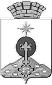 АДМИНИСТРАЦИЯ СЕВЕРОУРАЛЬСКОГО ГОРОДСКОГО ОКРУГАПОСТАНОВЛЕНИЕ6) выписка из Единого государственного реестра недвижимости  о правах отдельного лица на имевшиеся (имеющиеся) у него объекты недвижимого имущества;7) кадастровый план территории;8) кадастровый паспорт объекта недвижимости; 9) кадастровая выписка об объекте недвижимости;10) сведения из единого реестра субъектов малого и среднего предпринимательства;11) сведения о действительности (недействительности) документа, удостоверяющего личность гражданина (кроме удостоверений личности, выданных иностранными государствами);12) сведения о регистрации по месту жительства гражданина Российской Федерации.